CCNR-ZKR/ADN/WP.15/AC.2/2023/12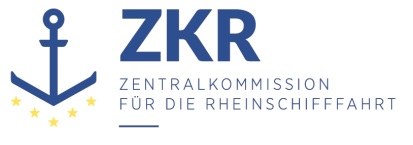 Allgemeine Verteilung14. November 2022Or. DEUTSCHGEMEINSAME EXPERTENTAGUNG FÜR DIE DEM ÜBEREINKOMMEN ÜBER DIE INTERNATIONALE BEFÖRDERUNG VON GEFÄHRLICHEN GÜTERN AUF BINNENWASSERSTRAẞEN (ADN) BEIGEFÜGTE VERORDNUNG (SICHERHEITSAUSSCHUSS)(41. Tagung, Genf, 23. – 27.Januar 2023)Punkt 4 d) der vorläufigen TagesordnungDurchführung des Europäischen Übereinkommens über die internationale Beförderung von gefährlichen Gütern auf Binnenwasserstraßen (ADN): SachkundigenausbildungADN-FRAGENKATALOG GasVorgelegt von der Zentralkommission für die Rheinschifffahrt (ZKR)*, *****Physikalische und chemische Kenntnisse	Prüfungsziel 1.1: Idealgasgesetz, Boyle- Mariotte – Gay LussacPhysikalische und chemische Kenntnisse	Prüfungsziel 1.1: Idealgasgesetz, Boyle- Mariotte – Gay LussacPhysikalische und chemische Kenntnisse	Prüfungsziel 1.1: Idealgasgesetz, Boyle- Mariotte – Gay LussacNummerQuelleRichtige Antwort231 01.1-01Boyle-Mariotte-Gesetz: p * V = konstantCEine bestimmte Menge Stickstoff nimmt bei einem absoluten Druck von 100 kPa ein Volumen von 60 m3 ein. Der Stickstoff wird bei konstanter Temperatur von 10 ºC komprimiert auf einen absoluten Druck von 500 kPa.Wie groß ist das Volumen dann?A	  1 m3B	11 m3C	12 m3D	20 m3231 01.1-02Boyle-Mariotte-Gesetz: p * V = konstantCPropandampf befindet sich in einem Ladetank von 250 m3 bei Umgebungstemperatur und einem absoluten Druck von 400 kPa. Durch ein Loch in einer Leitung strömt so viel Propan aus, dass der Druck im Ladetank auf atmosphärischen Druck sinkt.Wie groß ist die Propanwolke, falls sie sich nicht mit Luft mischt?A	  250 m3B	  500 m3C	  750 m3D	1000 m3231 01.1-03Boyle-Mariotte-Gesetz: p * V = konstantBEine abgeschlossene Menge Stickstoff hat ein Volumen von 50 m3 bei einem absoluten Druck von 160 kPa. Der Stickstoff wird auf ein Volumen von 20 m3. komprimiert. Die Temperatur bleibt konstant.Wie groß wird dann der absolute Druck des Stickstoffs?A	250 kPaB	400 kPaC	500 kPaD	600 kPa231 01.1-04Boyle-Mariotte-Gesetz: p * V = konstantAIn einem Ladetank von 250 m3 befindet sich Stickstoff bei einem absoluten Druck von 220 kPa. Wie viel Stickstoff ist erforderlich, um den Druck dieses Ladetanks auf einen absoluten Druck von 400 kPa zu erhöhen?A	  450 m3B	  700 m3C	  950 m3D	1200 m3231 01.1-05Boyle-Mariotte-Gesetz: p * V = konstantBEine Stickstoffmenge nimmt bei einem absoluten Druck von 320 kPa ein Volumen von 50 m3 ein. Bei konstanter Temperatur wird das Volumen auf 10 m3 reduziert.Wie hoch ist der absolute Druck des Stickstoffs dann?A	1 100 kPaB	1 600 kPaC	2 000 kPaD	2 100 kPa231 01.1-06Gay-Lussacsches Gesetz: p / T = konstantCIn einem geschlossenen Ladetank befindet sich Propendampf unter einem absoluten Druck von 120 kPa bei einer Temperatur von 10 °C. Während sich das Volumen des Ladetanks nicht ändert, wird die Temperatur erhöht, bis der absolute Druck 140 kPa beträgt.Wie hoch wird die Temperatur des Gases dann?A	  12 CB	  20 CC	  57 CD	293 C231 01.1-07Gay-Lussacsches Gesetz: p / T = konstantDEin Ladetank enthält Propengas unter einem absoluten Druck von 500 kPa bei einer Temperatur von 40 °C. Propengas auf 9 °C ab?A	100 kPaB	120 kPaC	360 kPaD	450 kPa231 01.1-08Gay-Lussacsches Gesetz: p / T = konstantBEin Ladetank von 300 m3 enthält Stickstoff unter einem absoluten Druck von 250 kPa bei einer Temperatur von -12 °C. Temperatur des Stickstoffes bis auf 30 °C an?A	180 kPaB	290 kPa C	450 kPa D	750 kPa 231 01.1-09Gay-Lussacsches Gesetz: p / T = konstantCIn einem mit Stickstoff gefüllten 10 m3 großen Fass herrscht ein absoluter Druck von 1 000 kPa bei einer Temperatur von 100 °C. das Fass mit Inhalt auf -12 °C?A	100 kPaB	600 kPaC	700 kPaD	800 kPa231 01.1-10Gay-Lussacsches Gesetz: p / T = konstantBIn einem Ladetank befindet sich Stickstoff bei einer Temperatur von 40 °C. Der absolute Druck soll von 600 kPa auf 500 kPa verringert werden.Bis zu welcher Temperatur muss dieser Stickstoff abgekühlt werden?A	Bis auf -22,6 CB	Bis auf -12,2 CC	Bis auf 33,3 CD	Bis auf 32 CPhysikalische und chemische Kenntnisse	Prüfungsziel 1.2: Idealgasgesetz– Allgemeine GesetzePhysikalische und chemische Kenntnisse	Prüfungsziel 1.2: Idealgasgesetz– Allgemeine GesetzePhysikalische und chemische Kenntnisse	Prüfungsziel 1.2: Idealgasgesetz– Allgemeine GesetzeNummerQuelleRichtige Antwort231 01.2-01Allgemeines Gasgesetz: p * V / T = konstantADie Temperatur eines Gasvolumens von 40 m3 unter einem absoluten Druck von 100 kPa wird von 20 °C auf 50 °C erhöht. absolute Druck dabei bis 200 kPa an?A	22 m3B	29 m3C	33 m3D	50 m3231 01.2-02Allgemeines Gasgesetz: p * V / T = konstantBEine Gasmenge nimmt bei einem absoluten Druck von 100 kPa und einer Temperatur von 10 °C ein Volumen von 9 m3 ein. Temperatur auf 51 °C erhöht gleichzeitig das Volumen auf 1 m3 verkleinert wird?A	   930 kPaB	1 030 kPaC	1 130 kPaD	2 050 kPa231 01.2-03Allgemeines Gasgesetz: p * V / T = konstantDEine Gasmenge nimmt bei einer Temperatur von 50 °C und einem absoluten Druck von 200 kPa ein Volumen von 40 m3 ein. Nachdem die Temperatur auf 10 °C reduziert worden ist, hat das Gas einen absoluten Druck von 100 kPa.Wie groß ist dann das Volumen?A	12 m3B	16 m3C	52 m3D	70 m3231 01.2-04Allgemeines Gasgesetz: p * V / T = konstantCEine Gasmenge nimmt bei einer Temperatur von 50 °C und einem absoluten Druck von 200 kPa ein Volumen von 20 m3 ein. Temperatur des Gases auf 18 °C reduziert und das Volumen auf 40 m3 vergrößert?A	 40 kPaB	 60 kPaC	 90 kPaD	140 kPa231 01.2-05Allgemeines Gasgesetz: p * V / T = konstantDEine Gasmenge nimmt bei einer Temperatur von 3,0 °C und einem absoluten Druck von 100 kPa ein Volumen von 10 m3 ein.Auf welche Temperatur muss das Gas erwärmt werden, damit es bei einem absoluten Druck von 110 kPa ein Volumen von 11 m3 einnimmt?A	3,5 CB	3,6 CC	46 CD	61 C231 01.2-06Allgemeines Gasgesetz: p * V / T = konstantBEine Gasmenge nimmt bei einer Temperatur von 77 °C und einem absoluten Druck von 100 kPa ein Volumen von 20 m3 ein.Auf welche Temperatur muss das Gas abgekühlt werden, damit es bei einem absoluten Druck von 200 kPa ein Volumen von 8 m3 einnimmt? A	- 63 CB	    7 CC	  46 CD	  62 C231 01.2-07Allgemeines Gasgesetz: p * V / T = konstantABei einer Temperatur von 10 °C und einem absoluten Druck von 100 kPa nimmt eine Gasmenge ein Volumen von 70 m3 ein.Wie verändert sich das Volumen, wenn der absolute Druck auf 200 kPa und die Temperatur auf 50 °C erhöht wird?A	  40 m3B	  53 m3C	117 m3D	175 m3231 01.2-08Allgemeines Gasgesetz: p * V / T = konstantBBei einer Temperatur von 10 °C und einem absoluten Druck von 100 kPa nimmt eine Gasmenge ein Volumen von 5 m3 ein.Wie verändert sich das Volumen, wenn der absolute Druck auf 200 kPa und die Temperatur auf 170 °C erhöht wird?A	  2,0 m3B	  3,9 m3C	  5,3 m3D	42,5 m3231 01.2-09Allgemeines Gasgesetz: p * V / T = konstantAEin Gasvolumen von 8 m3 hat bei einer Temperatur von 7 °C einen absoluten Druck von 200 kPa. Wie hoch wird der absolute Druck, wenn das Volumen auf 20 m3 vergrößert und die Temperatur auf 77 °C erhöht wird?A	   100 kPaB	   150 kPaC	   880 kPaD	1 320 kPa231 01.2-10Allgemeines Gasgesetz: p * V / T = konstantCEine Gasmenge nimmt bei einer Temperatur von 7 °C und einem absoluten Druck von 200 kPa ein Volumen von 8 m3 ein. Auf welche Temperatur muss das Gas erwärmt werden, damit es bei einem absoluten Druck von 100 kPa ein Volumen von 20 m3 einnimmt?A	    9 CB	  12 CC	  77 CD	194 CPhysikalische und chemische Kenntnisse	Prüfungsziel 2.1: Partialdruck und Gasgemische,
Begriffsbestimmungen und einfache BerechnungenPhysikalische und chemische Kenntnisse	Prüfungsziel 2.1: Partialdruck und Gasgemische,
Begriffsbestimmungen und einfache BerechnungenPhysikalische und chemische Kenntnisse	Prüfungsziel 2.1: Partialdruck und Gasgemische,
Begriffsbestimmungen und einfache BerechnungenNummerQuelleRichtige Antwort231 02.1-01Partialdruck - BegriffsbestimmungBWas bezeichnet der Partialdruck eines Gases in einem Gasgemisch, das sich in einem Ladetank befindet?A	Den Druck, der auf dem Manometer angezeigt wird.B	Den Druck, den dieses Gas annehmen würde, falls nur dieses Gas im Ladetank vorhanden wäre.C	Das Volumen, das dieses Gas annehmen würde, falls nur dieses Gas im Ladetank vorhanden wäre.D	Den Unterschied zwischen dem Druck dieses Gases und dem atmosphärischen Druck.231 02.1-02Partialdruck - BegriffsbestimmungCWas bezeichnet der Partialdruck eines Gases in einem Gasgemisch, das sich in einem Ladetank befindet?A	Den Manometerdruck + 100 kPa.B	Das Volumen dieses Gases bei atmosphärischem Druck.C	Den Druck, den dieses Gas annehmen würde, falls nur dieses Gas im Ladetank vorhanden wäre.D	Den Unterschied zwischen dem Druck im Ladetank und dem atmosphärischen Druck.231 02.1-03ptot = pi und Vol.-%  = pi x 100/ ptotDIn einem Ladetank befindet sich eine Mischung aus Stickstoff und Propan.Der Volumenanteil Stickstoff beträgt 20% und der des Propans 80%.Der Gesamtdruck im Ladetank ist 500 kPa.Wie groß ist der Partialdruck des Propans?A	 20 kPa.B	 80 kPa.C	320 kPa.D	400 kPa.231 02.1-04ptot = pi  und  Vol.-%  = pi x 100/ ptotCIn einem Ladetank befindet sich eine Mischung aus Propan und Stickstoff.Der Partialdruck des Stickstoffs beträgt 100 kPa und der Volumenprozentsatz 20 %. Wie groß ist der Partialdruck des Propans?A	 80 kPa.B	320 kPa.C	400 kPa.D	500 kPa.231 02.1-05ptot = pi  und  Vol.-%  = pi x 100/ ptotBEin Gasgemisch mit 70 Vol.-% Propan und 30 Vol.-% Butan befindet sich in einem Ladetank unter einem absoluten Druck von 1 000 kPa. Wie hoch ist der Partialdruck des Butans?A	270 kPa.B	300 kPa.C	630 kPa.D	700 kPa.231 02.1-06gestrichen231 02.1-07ptot = pi  und  Vol.-%  = pi x 100/ ptotBEin Gasgemisch von Propan und Butan befindet sich in einem Ladetank unter einem absoluten Druck von 1 000 kPa. Der Partialdruck des Propans beträgt 700 kPa.Wie hoch ist der Volumenanteil des Butans?A	20 Vol.-%.B	30 Vol.-%.C	40 Vol.-%.D	60 Vol.-%.231 02.1-08ptot = pi  und  Vol.-%  = pi x 100/ ptotCEin Gasgemisch von Propan, n-Butan und Isobutan befindet sich in einem Ladetank unter einem absoluten Druck von 1 000 kPa.Die Partialdrücke des n-Butans und Isobutans betragen 200 kPa bzw. 300 kPa.Wie hoch ist der Volumenanteil des Propans?A	30 Vol.-%.B	40 Vol.-%.C	50 Vol.-%.D	60 Vol.-%.231 02.1-09ptot = pi  und  Vol.-%  = pi x 100/ ptotDIn einem Stickstoff/Sauerstoffgemisch mit einem absoluten Druck von 2 000 kPa beträgt der Partialdruck des Sauerstoffes 100 kPa. Wie hoch ist der Volumenanteil des Stickstoffs?A	86 Vol.-%.B	90 Vol.-%.C	90,5 Vol.-%.D	95 Vol.-%.Physikalische und chemische Kenntnisse	Prüfungsziel 2.2: Partialdruck und Gasgemische,Druckerhöhungen und Abblasen der LadetanksPhysikalische und chemische Kenntnisse	Prüfungsziel 2.2: Partialdruck und Gasgemische,Druckerhöhungen und Abblasen der LadetanksPhysikalische und chemische Kenntnisse	Prüfungsziel 2.2: Partialdruck und Gasgemische,Druckerhöhungen und Abblasen der LadetanksNummerQuelleRichtige Antwort231 02.2-01ptot = pi  und  Vol.-% = pi x 100/ ptot und p * V = konstantBEin Ladetank enthält ein Gasgemisch aus 80 Vol.-% Propan und 20 Vol.-% Butan unter einem absoluten Druck von 500 kPa. Entspannen des Ladetanks (Überdruck = 0), der absolute Druck im Ladetank mit Stickstoff auf 400 kPa erhöht?A	16 Vol.-%.B	20 Vol.-%.C	25 Vol.-%.D	32 Vol.-%.231 02.2-02ptot = pi  und  Vol.-% = pi x 100/ ptot und p * V = konstantDIn einem Ladetank von 300 m3 Rauminhalt befindet sich Isobutan unter einem absoluten Druck von 150 kPa. Propan nachgedrückt, das unter einem absoluten Druck von 100 kPa 900 m³ einnimmt?A	11,1 Vol.-%.B	14,3 Vol.-%.C	20,0 Vol.-%.D	33,3  Vol.-%.231 02.2-03ptot = pi  und  Vol.-% = pi x 100/ ptot und p * V = konstantBIn einem Ladetank von 100 m3 Rauminhalt befindet sich ein Gasgemisch aus 50 Vol.-% Propan und 50 Vol.-% Propen unter einem absoluten Druck von 600 kPa. konstanter Temperatur Stickstoff nachgedrückt, der unter einem absoluten Druck von 100 kPa 600 m3 einnimmt?A	23 Vol.-%.B	25 Vol.-%.C	27 Vol.-%.D	30 Vol.-%.231 02.2-04ptot = pi  und  Vol.-% = pi x 100/ ptot und p * V = konstantDDer absolute Druck eines mit Luft gefüllten Ladetanks (20,0 Vol.-% Sauerstoff) beträgt 120 kPa. absolute Druck mit Stickstoff auf 600 kPa erhöht?A	0,1 kPa.B	4,0 kPa.C	4,8 kPa.D	24 kPa.231 02.2-05ptot = pi  und  Vol.-% = pi x 100/ ptot und p * V = konstantAIn einem mit Stickstoff gefüllten Ladetank herrscht ein absoluter Druck von 50 kPa. Öffnen eines Verschlusses Außenluft mit 20,0 Vol.-% Sauerstoff bis zu einem absoluten Druck von 100 kPa zugeführt?A	 10 kPa.B	 20 kPa.C	 40 kPa.D	100 kPa.231 02.2-06ptot = pi  und  Vol.-% = pi x 100/ ptot und p * V = konstantCEin Ladetank enthält Propan unter einem absoluten Druck von 150 kPa. absolute Druck des Ladetanks mit Stickstoff auf 600 kPa erhöht.?A	 8 Vol.-%.B	10 Vol.-%.C	25 Vol.-%.D	30 Vol.-%.231 02.2-07ptot = pi  und  Vol.-% = pi x 100/ ptot und p * V = konstantCEin Ladetank von 100 m3 Rauminhalt enthält Propan unter einem absoluten Druck von 150 kPa. absolute Druck des Ladetanks mit Stickstoff erhöht, der unter einem absoluten Druck von 100 kPa 450 m3 einnimmt?A	  8 Vol.-%.B	10 Vol.-%.C	25 Vol.-%.D	30 Vol.-%.231 02.2-08StoffeigenschaftenDWelche Aussage trifft für LNG bei Umgebungstemperatur und Umgebungsdruck zu?A	Der Dampf ist schwerer als Luft.B	Der Dampf ist genauso schwer wie Luft.C	Statt Dampf wird Flüssigkeit freigesetzt.D	Der Dampf ist leichter als Luft.Physikalische und chemische KenntnissePrüfungsziel 3.1: Avogadro Gesetz und Massenberechnungen kmol, kg und Druck bei 5 ºCPhysikalische und chemische KenntnissePrüfungsziel 3.1: Avogadro Gesetz und Massenberechnungen kmol, kg und Druck bei 5 ºCPhysikalische und chemische KenntnissePrüfungsziel 3.1: Avogadro Gesetz und Massenberechnungen kmol, kg und Druck bei 5 ºCNummerQuelleRichtige Antwort231 03.1-011 kmol Idealgas = 24 m3 bei 100 kPa und °C, Molmenge = M *Masse [kg]BEin Ladetank hat einen Inhalt von 72 m3.
In dem Ladetank befinden sich 12 kmol eines idealen Gases bei einer Temperatur von 5 °C. Wie hoch ist der absolute Druck, wenn man annimmt, dass 1 kmol Idealgas = 24 m3 bei 100 kPa und 5 °C entspricht?A	300 kPa.B	400 kPa.C	500 kPa.D	600 kPa.231 03.1-021 kmol Idealgas = 24 m3 bei 100 kPa und °C, Molmenge = M *Masse [kg]AEin Ladetank hat einen Inhalt von 120 m3. In dem Ladetank befinden sich 10 kmol eines idealen Gases bei einer Temperatur von  °C. Wie hoch ist der absolute Druck, wenn man annimmt, dass 1 kmol Idealgas = 24 m3 bei 100 kPa und  °C entspricht?A	   200 kPa.B	   400 kPa.C	   500 kPa.D	1 200 kPa.231 03.1-031 kmol Idealgas = 24 m3 bei 100 kPa und  °C, Molmenge = M *Masse [kg]BEin Ladetank hat einen Inhalt von 120 m3. In dem Ladetank befindet sich eine bestimmte Menge idealen Gases bei einer Temperatur von  °C unter einem absoluten Druck von 300 kPa.Wie groß ist die Gasmenge, wenn man annimmt, dass 1 kmol Idealgas = 24 m3 bei 100 kPa und  °C entspricht?A	  5 kmol.B	15 kmol.C	20 kmol.D	30 kmol.231 03.1-041 kmol Idealgas = 24 m3 bei 100 kPa und °C, Molmenge = M *Masse [kg]AAus einem Drucktank strömen 120 m3 UN 1978 Propandampf (M=44) mit einem absoluten Druck von 100 kPa und °C aus.Wie viele kg Propangas sind in die Außenluft gelangt, wenn man annimmt, dass 1 kmol Idealgas = 24 m3 bei 100 kPa und °C entspricht?A	   .B	   .C	2 880 kg.D	5 280 kg.231 03.1-051 kmol Idealgas = 24 m3 bei 100 kPa und °C, Molmenge = M *Masse [kg]BEin Ladetank hat einen Inhalt von 240 m3.Wie viel kg UN 1969 Isobutandampf (M = 58) befindet sich in diesem Ladetank, wenn die Temperatur °C und der absolute Druck 200 kPa betragen und man annimmt, dass 1 kmol Idealgas = 24 m3 bei 100 kPa und °C entspricht?A	   .B	1 160 kg.C	1 740 kg.D	4 640 kg.231 03.1-061 kmol Idealgas = 24 m3 bei 100 kPa und °C, Molmenge = M *Masse [kg]CEin Ladetank hat einen Inhalt von 120 m3.Wie viel kg UN 1077 Propendampf (M = 42) befindet sich in diesem Ladetank, wenn die Temperatur °C und der absolute Druck 300 kPa betragen und man annimmt, dass 1 kmol Idealgas = 24 m3 bei 100 kPa und °C entspricht?A	.B	.C	.D	.231 03.1-071 kmol Idealgas = 24 m3 bei 100 kPa und °C, Molmenge = M *Masse [kg]BEin Ladetank hat einen Inhalt von 120 m3. In dem Ladetank befinden sich 440 kg UN 1978, Propangas (M = 44) bei einer Temperatur von °C.Wie hoch ist der absolute Druck, wenn man annimmt, dass 1 kmol Idealgas = 24 m3 bei 100 kPa und °C entspricht?A	  100 kPa.B	  200 kPa.C	1 100 kPa.D	1 200 kPa.231 03.1-081 kmol Idealgas = 24 m3 bei 100 kPa und °C, Molmenge = M *Masse [kg]DEin Ladetank mit 100 m3 Rauminhalt enthält bei °C 30 kmol UN 1978 Propangas.Wie viele m3 Propangas von 100 kPa absolut kann infolge einer undichten Stelle maximal in die Außenluft ausströmen, wenn man annimmt, dass 1 kmol Idealgas = 24 m3 bei 100 kPa und °C entspricht?A	180 m3.B	380 m3.C	420 m3.D	620 m3.231 03.1-091 kmol Idealgas = 24 m3 bei 100 kPa und °C, Molmenge = M *Masse [kg]CIn einem Ladetank befinden sich 10 kmol eines idealen Gases bei einer Temperatur von °C und unter einem absoluten Druck von 500 kPa.Welches Volumen hat der Ladetank, wenn man annimmt, dass 1 kmol Idealgas = 24 m3 bei 100 kPa und °C entspricht?A	12 m3.B	40 m3.C	48 m3.D	60 m3.231 03.1-101 kmol Idealgas = 24 m3 bei 100 kPa und °C, Molmenge = M *Masse [kg]CEin Ladetank hat ein Volumen von 288 m3. In dem Ladetank befindet sich ein ideales Gas unter einem absoluten Druck von 400 kPa.Wie groß ist die Gasmenge in kmol im Ladetank, wenn man annimmt, dass 1 kmol Idealgas = 24 m3 bei 100 kPa und °C entspricht?A	24 kmol.B	36 kmol.C	48 kmol.D	60 kmol.Physikalische und chemische Kenntnisse	Prüfungsziel 3.2: Avogadro Gesetz und Massenberechnungen
Anwendung der MassenformelPhysikalische und chemische Kenntnisse	Prüfungsziel 3.2: Avogadro Gesetz und Massenberechnungen
Anwendung der MassenformelPhysikalische und chemische Kenntnisse	Prüfungsziel 3.2: Avogadro Gesetz und Massenberechnungen
Anwendung der MassenformelNummerQuelleRichtige Antwort231 03.2-01m = 0,12 * p * M * V / TBEin Ladetank hat ein Volumen von 200 m3.Wie viel kg UN 1005, AMMONIAK, WASSERFREI (M = 17) befinden sich in diesem Ladetank, wenn die Temperatur 40 °C und der absolute Druck 300 kPa betragen?A	   .B	   .C	.D	.231 03.2-02m = 0,12 * p * M * V / TAEin Ladetank hat ein Volumen von 100 m3.Wie viel kg UN 1010,  (M = 54) befinden sich in diesem Ladetank, wenn die Temperatur 30 °C und der absolute Druck 200 kPa betragen?A	   .B	   .C	.D	.231 03.2-03m = 0,12 * p * M * V / TBEin Ladetank hat ein Volumen von 100 m3. Wie viel kg UN 1978, PROPAN (M = 44) befinden sich in diesem Ladetank, wenn die Temperatur 20 °C und der absolute Druck 300 kPa betragen?A	   .B	   .C	.D	.231 03.2-04m = 0,12 * p * M * V / TCEin Ladetank hat ein Volumen von 200 m3.Wie viel kg UN 1077, PROPEN (M = 42) befinden sich in diesem Ladetank, wenn die Temperatur -5 C und der absolute Druck 200 kPa betragen?A	   .B	   .C	   .D	.231 03.2-05m = 0,12 * p * M * V / TAEin Ladetank hat ein Volumen von 200 m3.Wie viel kg UN 1969, ISOBUTAN (M = 56) befinden sich in diesem Ladetank, wenn die Temperatur 40 °C und der absolute Druck 400 kPa betragen?A	   1 718 kg.B	   2 147 kg.C	10 080 kg.D	12 600 kg.231 03.2-06m = 0,12 * p * M * V / T  oder  p = m * T / ( 0,12 * M * V )DEin Ladetank hat ein Volumen von 300 m3.Im Ladetank befinden sich 2 640 kg UN 1978, PROPAN (M = 44) bei einer Temperatur von -3 °C.Wie hoch ist der absolute Druck im Ladetank?A	 10 kPa.B	110 kPa.C	300 kPa.D	450 kPa.231 03.2-07m = 0,12 * p * M * V / T  oder  p = m * T / ( 0,12 * M * V )DEin Ladetank hat ein Volumen von 100 m3.Im Ladetank befinden sich 1176 kg UN 1077, PROPEN (M = 42) bei einer Temperatur von 27 °C.Wie hoch ist der absolute Druck im Ladetank?A	 60 kPa.B	190 kPa.C	600 kPa.D	700 kPa.231 03.2-08m = 0,12 * p * M * V / T oder p = m * T / ( 0,12 * M * V )CEin Ladetank hat ein Volumen von 450 m3.Im Ladetank befinden sich 1700 kg UN 1005, AMMONIAK (M = 17) bei einer Temperatur von 29 °C.Wie hoch ist der absolute Druck im Ladetank?A	 50 kPa.B	150 kPa.C	560 kPa.D	660 kPa.231 03.2-09m = 0,12 * p * M * V / T oder p = m * T / ( 0,12 * M * V )DEin Ladetank hat ein Volumen von 250 m3.Im Ladetank befinden sich 1 160 kg UN 1011, BUTAN (M = 58) bei einer Temperatur von 27 °C. Wie hoch ist der absolute Druck im Ladetank?A	 20 kPa.B	100 kPa.C	120 kPa.D	200 kPa.231 03.2-10m = 0,12 * p * M * V / T oder p = m * T / ( 0,12 * M * V )DEin Ladetank hat ein Volumen von 200 m3.Im Ladetank befinden sich 2 000 kg UN 1086, VINYLCHLORID (M = 62,5) bei einer Temperatur von 27 °C.Wie hoch ist der absolute Druck im Ladetank?A	 40 kPa.B	140 kPa.C	300 kPa.D	400 kPa.Physikalische und chemische Kenntnisse	Prüfungsziel 4: Dichte und Flüssigkeitsvolumen,
Dichte und Volumen bei TemperaturänderungenPhysikalische und chemische Kenntnisse	Prüfungsziel 4: Dichte und Flüssigkeitsvolumen,
Dichte und Volumen bei TemperaturänderungenPhysikalische und chemische Kenntnisse	Prüfungsziel 4: Dichte und Flüssigkeitsvolumen,
Dichte und Volumen bei TemperaturänderungenNummerQuelleRichtige Antwort231 04.1-01m = t1 * Vt1 = t2 * Vt2 (mit Tabellen)CIn einem Ladetank befinden sich 100 m3 flüssiges PROPAN (UN 1978) bei einer Temperatur von -5 C. Der Inhalt wird auf 20  C erwärmt. Welches Volumen nimmt dann das Propan ein (gerundet auf ganze m3)? Hierzu sind die Tabellen zu benutzen.A	  91 m3.B	  93 m3.C	107 m3.D	109 m3.231 04.1-02m = t1 * Vt1 = t2 * Vt2 (mit Tabellen)BIn einem Ladetank befinden sich 100 m3 flüssiges PROPAN (UN 1978) bei einer Temperatur von 20 C. Der Inhalt wird auf -5 C abgekühlt.Welches Volumen nimmt dann das Propan ein (gerundet auf ganze m3)? Hierzu sind die Tabellen zu benutzen.A	  91 m3.B	  93 m3.C	107 m3.D	109 m3.231 04.1-03m = t1 * Vt1 = t2 * Vt2 (mit Tabellen)CIn einem Ladetank befinden sich 100 m3 flüssiges  (UN 1010) bei einer Temperatur von -10 C. Der Inhalt wird auf 20 C erwärmt. Welches Volumen nimmt dann der Stoff ein (gerundet auf ganze m3)? Hierzu sind die Tabellen zu benutzen.A	  90 m3.B	  95 m3.C	106 m3.D	111 m3.231 04.1-04m = t1 * Vt1 = t2 * Vt2 (mit Tabellen)BIn einem Ladetank befinden sich 100 m3 flüssiges n-B (UN 1011) bei einer Temperatur von 20 C. Der Inhalt wird auf -10 °C abgekühlt. Welches Volumen nimmt der Stoff dann ein (gerundet auf ganze m3)? Hierzu sind die Tabellen zu benutzen.A	  90 m3.B	  95 m3.C	106 m3.D	111 m3.231 04.1-05m = t1 * Vt1 = t2 * Vt2 (mit Tabellen)BEine bestimmte Menge flüssiges  (UN 1010) nimmt bei einer Temperatur von 25 °C ein Volumen von 100 m3 ein.Welches Volumen (gerundet auf ganze m3) nimmt dieser Stoff bei 5 °C ein? Hierzu sind die Tabellen zu benutzen.A	  93 m3.B	  96 m3.C	104 m3.D	107 m3.231 04.1-06m = t1 * Vt1 = t2 * Vt2 (mit Tabellen)CEine bestimmte Menge flüssiges  (UN 1010) nimmt bei einer Temperatur von 5 °C ein Volumen von 100 m3 ein. Welches Volumen (gerundet auf ganze m3) nimmt dieser Stoff bei 25 °C ein? Hierzu sind die Tabellen zu benutzen.A	  93 m3.B	  96 m3.C	104 m3.D	107 m3.231 04.1-07m = t1 * Vt1 = t2 * Vt2 (mit Tabellen)CEine bestimmte Menge flüssiges ISOBUTAN (UN 1969) nimmt bei einer Temperatur von -10 °C ein Volumen von 100 m3 ein.Welches Volumen (gerundet auf ganze m3) nimmt dieser Stoff bei 30 °C ein? Hierzu sind die Tabellen zu benutzen.A	  87 m3.B	  92 m3.C	109 m3.D	115 m3.231 04.1-08m = t1 * Vt1 = t2 * Vt2 (mit Tabellen)BEine bestimmte Menge flüssiges ISOBUTAN (UN 1969) nimmt bei einer Temperatur von 30 °C ein Volumen von 100 m3 ein.Welches Volumen (gerundet auf ganze m3) nimmt dieser Stoff bei -10 °C ein? Hierzu sind die Tabellen zu benutzen.A	  87 m3.B	  92 m3.C	108 m3.D	115 m3.231 04.1-09m = t1 * Vt1 = t2 * Vt2 (mit Tabellen)CEine bestimmte Menge flüssiges PROPEN (UN 1077) nimmt bei einer Temperatur von -10 °C ein Volumen von 100 m3 ein.Welches Volumen (gerundet auf ganze m3) nimmt dieser Stoff nach einer Erwärmung auf 25 °C ein? Hierzu sind die Tabellen zu benutzen.A	  88 m3.B	  90 m3.C	111 m3.D	113 m3.231 04.1-10m = t1 * Vt1 = t2 * Vt2 (mit Tabellen)BEine bestimmte Menge flüssiges PROPEN (UN 1077) nimmt bei einer Temperatur von 25 °C ein Volumen von 100 m3 ein.Welches Volumen (gerundet auf ganze m3) nimmt dieser Stoff nach Abkühlung auf -10 °C ein? Hierzu sind die Tabellen zu benutzen.A	  88 m3.B	  90 m3.C	111 m3.D	113 m3.Physikalische und chemische Kenntnisse	Prüfungsziel 5: Kritischer Druck und TemperaturPhysikalische und chemische Kenntnisse	Prüfungsziel 5: Kritischer Druck und TemperaturPhysikalische und chemische Kenntnisse	Prüfungsziel 5: Kritischer Druck und TemperaturNummerQuelleRichtige Antwort231 05.0-01Kritischer Druck und kritische TemperaturAUN 1978 PROPAN hat eine kritische Temperatur von 97 °C, einen Siedepunkt von -42 °C und einen kritischen Druck von 4 200 kPa. Man will Propan mittels Druckerhöhung verflüssigen.In welchem Fall ist das nur möglich?A	Bei Temperaturen unter 97 °C.B	Bei Temperaturen über 97 °C.C	Bei Druck über 4 200 kPa.D	Bei Druck, der den atmosphärischen Druck übersteigt.231 05.0-02Kritischer Druck und kritische TemperaturCUN 1086 VINYLCHLORID, STABILISIERT hat einen kritischen Druck von 5 600 kPa, einen Siedepunkt von -14 °C und eine kritische Temperatur von 156,6 °C.Welche Aussage ist richtig?A	Vinylchlorid kann bei Umgebungstemperatur auch in Druckbehältern nur als Gas befördert werden.B	Vinylchlorid kann nur bei Umgebungstemperatur und bei einem Druck über 5 600 kPa verflüssigt werden.C	Vinylchlorid kann unter atmosphärischem Druck als Flüssigkeit unterhalb des Siedepunktes befördert werden.D	Vinylchlorid kann nur bei Temperaturen über 156,6 °C verflüssigt werden.231 05.0-03Kritischer Druck und kritische TemperaturBn- hat einen Siedepunkt von 0 °C, eine kritische Temperatur von 153 °C und einen kritischen Druck von 3 700 kPa.Welche Aussage ist richtig?A	n-Butan kann bei Temperaturen über 153 °C im flüssigen Zustand befördert werden.B	n-Butan kann mittels Druckerhöhung bei Temperaturen unter 153 °C verflüssigt werden.C	n-Butan kann nur bei Drücken über 3 700 kPa verflüssigt werden.D	n-Butan kann mittels Abkühlung nicht verflüssigt werden.231 05.0-04Kritischer Druck und kritische TemperaturAUN 1005 AMMONIAK, WASSERFREI hat eine kritische Temperatur von 132 °C, einen kritischen Druck von 11 500 kPa und einen Siedepunkt von -33 °C.Unter welcher Bedingung kann Ammoniak nur verflüssigt werden?A	Mittels Druckerhöhung bei Temperaturen unter 132 °C.B	Mittels Druckerhöhung bei Temperaturen über 132 °C.C	Sofern der Druck 11 500 kPa übersteigt.D	Sofern der Druck 100 kPa übersteigt.Physikalische und chemische Kenntnisse	Prüfungsziel 6.1: Polymerisation
TheoriefragenPhysikalische und chemische Kenntnisse	Prüfungsziel 6.1: Polymerisation
TheoriefragenPhysikalische und chemische Kenntnisse	Prüfungsziel 6.1: Polymerisation
TheoriefragenNummerQuelleRichtige Antwort231 06.1-01PolymerisationCWas ist Polymerisation?A	Eine chemische Reaktion, bei der ein Stoff an der Luft verbrennt und Wärme frei wird.B	Eine chemische Reaktion, bei der sich eine chemische Bindung spontan unter Gasentwicklung zersetzt.C	Eine chemische Reaktion, bei der sich die Moleküle des Stoffes verbinden und Wärme frei wird.D	Eine chemische Reaktion, bei der ein Stoff mit Wasser unter Wärmebildung reagiert.231 06.1-02PolymerisationA eine Polymerisation in Gang gesetzt?A	Durch die Anwesenheit von Sauerstoff oder .B	Durch zu niedrigen Druck.C	Durch die Anwesenheit von Wasser im polymerisierbaren Stoff.D	Durch das Pumpen des polymerisierbaren Stoffes mit großer Geschwindigkeit in einen Ladetank.231 06.1-03PolymerisationBWodurch ist eine spontan verlaufende Polymerisation gekennzeichnet?A	Durch Dampferzeugung.B	Durch einen Anstieg der Flüssigkeitstemperatur.C	Durch einen Abfall der Flüssigkeitstemperatur.D	Durch einen Druckabfall im Dampfraum.231 06.1-04PolymerisationBWelche Gefahr besteht bei einer unkontrollierten Polymerisation einer Flüssigkeit?A	Festfrieren des Schwimmers des Niveau-Anzeigegeräts.B	Explosion aufgrund großer Wärmeentwicklung.C	Entstehen von Haarrissen in den Wänden des Ladetanks.D	Entstehen von Unterdruck im Ladetank.231 06.1-05PolymerisationDWozu kann eine spontane, unkontrollierte Polymerisation einer Flüssigkeit in einem Ladetank führen?A	Zu einer Deflagration.B	Zu keiner Reaktion.C	Zu einem Vacuum im Ladetank.D	Zu einer Explosion aufgrund großer Wärmeentwicklung.Physikalische und chemische Kenntnisse	Prüfungsziel 6.2: Polymerisation
Praxisfragen, BeförderungsbedingungenPhysikalische und chemische Kenntnisse	Prüfungsziel 6.2: Polymerisation
Praxisfragen, BeförderungsbedingungenPhysikalische und chemische Kenntnisse	Prüfungsziel 6.2: Polymerisation
Praxisfragen, BeförderungsbedingungenNummerQuelleRichtige Antwort231 06.2-013.2.3.2 Tabelle CCWas bedeutet „STABILISIERT“? A	Während der Beförderung darf das Produkt nicht zu viel bewegt werden.B	Das Produkt ist unter allen Umständen stabil.C	Es sind Maßnahmen getroffen, um während der Beförderung eine Polymerisation auszuschließen.D	BUTA-1,3-DIEN ist ein Stoff, mit dem nichts passieren kann.231 06.2-02PolymerisationCder Beförderung von nicht stabilisiertem Vinylchlorid eine Polymerisation ?A	Durch langsames Laden.B	Durch das Laden des Produkts in einen Drucktank bei einer hohen Temperatur.C	Durch Hinzufügen eines Stabilisators und/oder Einhalten eines niedrigen Sauerstoffgehalts im Ladetank.D	Durch einen Stabilisator bei 20,0 Vol.-% Sauerstoff im Ladetank.231 06.2-03PolymerisationDWarum muss ein Gemisch aus  und Beimengen von anderen Kohlenwasserstoffen mit einem Stabilisator befördert werden?A	Wegen der hohen Wasserkonzentration.B	Wegen der hohen Isobutan- und Butenkonzentration.C	Wegen der Feststoffanteile.D	Wegen der hohen Butadienkonzentration.231 06.2-04PolymerisationAWorin besteht die Funktion eines Stabilisators?A	Im Vorbeugen einer Polymerisation.B	Im Unterbrechen einer Polymerisation, weil die Temperatur reduziert wird.C	Im Ausschließen einer Deflagration.D	Im Ausschließen der Ausdehnung der Flüssigkeit.231 06.2-053.2.3.2 Tabelle CAin Stoff befördert werden?A	Wenn im Beförderungspapier erwähnt wird, welcher Stabilisator in welcher Konzentration hinzugefügt worden ist.B	Wenn der richtige Stabilisator in ausreichendem Maße an Bord anwesend ist um ihn, wenn notwendig, während der Fahrt hinzuzufügen.C	Wenn eine ausreichende Menge des richtigen Stabilisators sofort nach dem Laden hinzugefügt wird.D	Wenn die Ladung warm genug ist, um den Stabilisator aufzulösen.231 06.2-063.2.3.2 Tabelle CDBestimmte Stoffe müssen stabilisiert werden. Wo werden die Anforderungen, die man beim Stabilisieren erfüllen ?A	Im Abschnitt 2.2.2 Gase.B	Im Abschnitt 8.6.3 Prüfliste ADN.C	Im bschnitt .D	Im Unterabschnitt 3.2.3.2 Tabelle C und den Erläuterungen zur Tabelle.231 06.2-07PolymerisationBWelche Indizien können darauf hindeuten, dass ein Stoff im Ladetank gerade polymerisiert?A	Ein Druckabfall im Ladetank.B	Ein Temperaturanstieg der Flüssigkeit.C	Ein Temperaturabfall des Dampfes.D	Ein Temperaturabfall der Flüssigkeit.231 06.2-08gestrichen (2007)231 06.2-09PolymerisationCIn einer polymerisierbaren Flüssigkeit ist eine ausreichend hohe Konzentration des richtigen Stabilisators gelöst.Ist diese Flüssigkeit dann auf unbestimmte Zeit stabilisiert?A	Ja, da der Stabilisator selbst stabil ist.B	Ja, da es keinen Sauerstoff gibt.C	Nein, da der Stabilisator immer langsam verbraucht wird.D	Nein, da der Stabilisator sich auf den Ladetankwänden nieder schlägt und seine Wirksamkeit verliert.Physikalische und chemische Kenntnisse	Prüfungsziel 7.1: Verdampfen und Kondensieren, Begriffsbestimmungen usw.Physikalische und chemische Kenntnisse	Prüfungsziel 7.1: Verdampfen und Kondensieren, Begriffsbestimmungen usw.Physikalische und chemische Kenntnisse	Prüfungsziel 7.1: Verdampfen und Kondensieren, Begriffsbestimmungen usw.NummerQuelleRichtige Antwort231 07.1-01DampfdruckAWovon ist der Dampfdruck einer Flüssigkeit abhängig?A	Von der Flüssigkeitstemperatur.B	Vom atmosphärischen Druck.C	Vom Flüssigkeitsvolumen.D	Von der Außentemperatur.231 07.1-02DampfdruckBWovon ist der Dampfdruck einer Flüssigkeit abhängig?A	Von der Masse der Flüssigkeit.B	Von der Flüssigkeitstemperatur.C	Vom Inhalt des Ladetanks.D	Vom im Ladetank vorhandenen Verhältnis Dampf/Flüssigkeit.231 07.1-03DampfdruckCWann kondensiert Dampf?A	Wenn der Dampfdruck den atmosphärischen Druck übersteigt.B	Wenn der Dampfdruck niedriger ist als der atmosphärische Druck.C	Wenn der Dampfdruck den Sättigungsdampfdruck übersteigt.D	Wenn der Dampfdruck niedriger ist als der Sättigungsdampfdruck.231 07.1-04DampfdruckDWas ist ein gesättigter Dampf? A	Ein Dampf, dessen Temperatur mit der Temperatur der verdampfenden Flüssigkeit übereinstimmt.B	Ein Dampf, dessen Druck niedriger ist als die Sättigungsdampfdruck.C	Ein Dampf, dessen Druck den Sättigungsdampfdruck übersteigt.D	Ein Dampf, dessen Druck mit dem Sättigungsdampfdruck übereinstimmt.231 07.1-05DampfdruckAWann verdampft eine Flüssigkeit?A	Wenn der Dampfdruck niedriger ist als der Sättigungsdampfdruck.B	Wenn der Dampfdruck mit dem Sättigungsdampfdruck übereinstimmt.C	Wenn der Dampfdruck den Sättigungsdampfdruck übersteigt.D	Wenn der Dampfdruck den atmosphärischen Druck übersteigt.231 07.1-06DampfdruckBIn einem Ladetank befindet sich seit einiger Zeit Propandampf und eine kleine Menge flüssiges Propan auf dem Tankboden.Welche ist richtig?A	Der Dampfdruck ist niedriger als der Sättigungsdampfdruck des Propans.B	Der Dampfdruck stimmt mit dem Sättigungsdampfdruck des Propans überein.C	Der Dampfdruck übersteigt den Sättigungsdampfdruck des Propans.D	Der Dampfdruck stimmt mit dem atmosphärischen Druck überein.231 07.1-07DampfdruckCAus einem Ladetank, der flüssiges Propan enthält, wird Dampf abgesaugt.Was passiert im Ladetank nach dem Unterbrechen des Absaugens?A	Der Dampfdruck wird abfallen.B	Der Dampfdruck wird gleich bleiben.C	Der Dampfdruck wird ansteigen.D	Die Temperatur des Dampfes wird ansteigen.231 07.1-08DampfdruckDIn Ladetank Nr. 2, der flüssiges Propan enthält, wird mit Hilfe eines Verdichters Propandampf aus Ladetank Nr. 3 nachgedrückt.Was wird nach Abschalten des Verdichters im Ladetank Nr. 2 passieren?A	Die Flüssigkeitstemperatur wird abfallen.B	Der Dampfdruck wird ansteigen.C	Der Dampfdruck wird gleich bleiben.D	Der Dampfdruck wird abfallen.231 07.1-09DampfdruckAAus einem Ladetank, der flüssiges Propan enthält, wird Flüssigkeit abgepumpt.Was wird in diesem Ladetank nach Unterbrechung des Abpumpens passieren?A	Der Dampfdruck wird ansteigen.B	Der Dampfdruck wird gleich bleiben.C	Die Flüssigkeitstemperatur wird ansteigen.D	Die Flüssigkeitstemperatur wird gleich bleiben.231 07.1-10DampfdruckBIn einen Ladetank mit Stickstoff unter einem absoluten Druck von 100 kPa wird flüssiges Propan gepumpt.Was wird mit dem flüssigen Propan in diesem Ladetank passieren?A	Das Propan wird wärmer.B	Das Propan wird kälter.C	Das Propan wird seine Temperatur beibehalten.D	Das Propan wird fest.231 07.1-11Einfluss steigender Temperatur auf die LadungBWas passiert, wenn die Temperatur des tiefgekühlt verflüssigten Gases im Ladetank steigt?A	Die Füllhöhe der Flüssigkeit steigt und der Druck sinkt.B	Die Füllhöhe der Flüssigkeit und der Druck steigen und es kann ein „Boil-Off“ entstehen.C	Der Druck steigt und „Boil-Off“ kondensiert.D	Der Druck steigt, das Flüssigkeitsniveau sinkt.231 07.1-12Temperaturverlauf innerhalb der Ladung, GrundkenntnisseBEin isolierter Ladetank wird mit LNG bei einer Temperatur von -162 °C beladen.Welcher Parameter die Haltezeit ?A 	Wärmeübergangswert gemäß 9.3.1.27.9B 	Durchmesser der GasabfuhrleitungC 	Ansprechdruck der SicherheitsventileD 	Umgebungstemperatur gemäß Absatz 9.3.1.24.2231 07.1-13Stoffeigenschaften, 1.2.1A „Boil-Off“A	Gase, die über der Oberfläche einer Ladung durch Verdampfung entstehen.B	Jede Temperatur einer Flüssigkeit über dem normalen Siedepunkt.C	Dampfmenge, die durch die Sicherheitsventile entweicht, wenn der Druck in einem Ladetank zu hoch wird.D	Dampf, der bei starker Verdampfung von Flüssigkeit bei Ladebeginn in einem leeren Ladetank entsteht, in dem sich nur Stickstoff befindet.231 07.1-14StoffeigenschaftenBWarum kann Methan bei einer Umgebungstemperatur von 20 °C nicht verflüssigt werden?A	Die kritische Temperatur von Methan liegt über der Umgebungstemperatur.B	Die kritische Temperatur von Methan liegt unter der Umgebungstemperatur.C	Der Druck würde dann zu hoch werden, ungeachtet welcher Ladetank oder welches Material hierfür gebraucht würde.D	Methan kann 
 verflüssigt werden Wir nennen es dann CNG (compressed natural gas).Physikalische und chemische Kenntnisse	Prüfungsziel 7.2: Verdampfen und Kondensieren, SättigungsdampfdruckPhysikalische und chemische Kenntnisse	Prüfungsziel 7.2: Verdampfen und Kondensieren, SättigungsdampfdruckPhysikalische und chemische Kenntnisse	Prüfungsziel 7.2: Verdampfen und Kondensieren, SättigungsdampfdruckNummerQuelleRichtige Antwort231 07.2-01gestrichen (2007)231 07.2-02gestrichen (2007)231 07.2-03Druckerhöhungen im LadetankCEin Ladetank ist bei 15 °C bis zu 91% mit UN 1010, , STABILISIERT gefüllt. Der absolute Druck beträgt 400 kPa. Dies ist höher als der Sättigungsdampfdruck.Wodurch entsteht dieser Druck?A	Durch das Vorhandensein eines Stabilisators.B	Weil es mindestens 48 Stunden dauert, bevor ein Gleichgewicht erreicht ist.C	Durch das Vorhandensein von Stickstoff.D	Weil zu langsam beladen worden ist.231 07.2-04Druck im LadetankDEin Tankschiff des Typs G ist beladen mit UN 1077, PROPEN (M = 42). Aus einem Drucktank strömt 1 m3 Flüssigkeit (d = 600 kg/m³) aus.Wie viel Propendampf entsteht ungefähr bei einer Umgebungstemperatur von 20°C?A	  12 m3.B	  24 m3.C	150 m3.D	340 m3.231 07.2-05Druckverhalten im LadetankCEin Ladetank enthält Stickstoff unter einem absoluten Druck von 100 kPa bei einer Temperatur von 5 °C. Der Druck im Ladetank wird, ohne den Stickstoff abzulassen, mit Hilfe eines Verdichters mit Isobutandampf auf einen absoluten Tankdruck von 300 kPa erhöht. Der Verdichter wird gestoppt.Was passiert im Ladetank? Hinweis: Sättigungsdampfdruck Isobutan bei 5 °C = 186 kPa.A	Der Druck im Ladetank steigt.B	Der Druck im Ladetank ändert sich nicht.C	Der Druck im Ladetank sinkt und es entsteht Flüssigkeit.D	Sowohl der Isobutandampf als auch der Stickstoff kondensieren.231 07.2-06Druckverhalten im LadetankDEin Ladetank enthält Stickstoff unter einem absoluten Druck von 100 kPa bei einer Temperatur von 20 °C. Der Ladetank wird ohne Dampfrückführung mit UN 1969, ISOBUTAN von 20 °C auf einen Füllungsgrad von 80 % beladen.Was passiert mit dem absoluten Druck im Ladetank?Hinweis: Sättigungsdampfdruck Isobutan bei 20 °C = 300 kPa.A	Der absolute Druck im Ladetank beträgt dann 500 kPa.B	Der absolute Druck im Ladetank beträgt dann weniger als 500 kPa.C	Der absolute Druck im Ladetank beträgt dann 300 kPa, weil sich die ganze Menge Stickstoff in der Flüssigkeit auflöst.D	Der absolute Druck im Ladetank beträgt dann mehr als 500 kPa.231 07.2-07gestrichen (2007)231 07.2-08SättigungsdampfdruckBEin Ladetank enthält Propandampf unter einem absoluten Druck von 550 kPa und einer Temperatur von 20 °C.Bis auf welche Temperatur kann man diesen Tank maximal abkühlen ohne dass Kondensation einsetzt?Hinweis: Sättigungsdampfdruck Propan bei 5 °C= 550 kPa.A	Auf - 80 °C.B	Auf      5 °C.C	Auf    12 °C.D	Auf    13 °C.231 07.2-09Verflüssigung von GasenA9000 m3 Vinylchloriddampf (M = 62) von 100 kPa werden mittels Verdichtung bei 25 °C verflüssigt.Wie viel m³ Flüssigkeit (d = 900 kg/m³) entstehen dann ungefähr, wenn man annimmt, dass 1 kmol Idealgas = 24 m³ bei 100 kPa und 25 °C entspricht?A	     25 m3.B	   375 m3.C	1 000 m3.D	3 000 m3.Gas - Physikalische und chemische Kenntnisse	Prüfungsziel 8.1: Gemische: 
Dampfdruck und ZusammensetzungGas - Physikalische und chemische Kenntnisse	Prüfungsziel 8.1: Gemische: 
Dampfdruck und ZusammensetzungGas - Physikalische und chemische Kenntnisse	Prüfungsziel 8.1: Gemische: 
Dampfdruck und ZusammensetzungNummerQuelleRichtige Antwort231 08.1-01Sättigungsdampfdruck, abhängig von der ZusammensetzungBWelche Aussage zum Dampfdruck eines Propan/Butan-Gemisches ist richtig?A	Der Dampfdruck ist niedriger als der Dampfdruck des Butans.B	Der Dampfdruck ist höher als der Dampfdruck des Butans.C	Der Dampfdruck ist gleich dem Dampfdruck von Propan.D	Der Dampfdruck ist höher als der Dampfdruck von Propan.231 08.1-02Sättigungsdampfdruck, abhängig von der ZusammensetzungCWelche Aussage zum Dampfdruck von einem Gemisch von 60% Propylen und 40 % Propan ist richtig?A	Der Dampfdruck ist höher als der Dampfdruck von Propylen.B	Der Dampfdruck ist gleich dem Dampfdruck von Propylen.C	Der Dampfdruck ist niedriger als der Dampfdruck von Propylen.D	Der Dampfdruck ist gleich dem Dampfdruck von Propan.231 08.1-03Sättigungsdampfdruck, abhängig von der ZusammensetzungAPropylen enthält 7 % Propan.Welche Aussage zum Dampfdruck ist richtig?A	Der Dampfdruck ist niedriger als der Dampfdruck des Propylens.B	Der Dampfdruck ist gleich dem Dampfdruck des Propylens.C	Der Dampfdruck ist höher als der Dampfdruck des Propylens.D	Der Dampfdruck ist niedriger als der Dampfdruck des Propans.231 08.1-04gestrichen (2007)231 08.1-05gestrichen (2007)231 08.1-06gestrichen (2007)Physikalische und chemische Kenntnisse	Prüfungsziel 8.2: Gemische
GefahreneigenschaftenPhysikalische und chemische Kenntnisse	Prüfungsziel 8.2: Gemische
GefahreneigenschaftenPhysikalische und chemische Kenntnisse	Prüfungsziel 8.2: Gemische
GefahreneigenschaftenNummerQuelleRichtige Antwort231 08.2-01GesundheitsrisikenCWomit ist Flüssiggas-Gemisch aus Propan und Butan bezogen auf seine Gesundheitsrisiken vergleichbar?A	UN 1005, AMMONIAK, WASSERFREI.B	UN 1010, .C	UN 1879, PROPAN.D	UN 1086, VINYLCHLORID, STABILISIERT.231 08.2-02GesundheitsrisikenBBei der Beförderung eines Flüssiggas-Gemisches aus Propan und Butan müssen dieselben Sicherheitsanforderungen eingehalten werden wie bei der Beförderung eines anderen Gases. Um welches Gas handelt es sich?A	UN 1010,  STABILISIERT.B	UN 1969, ISOBUTAN.C	UN 1280, PROPYLENOXID.D	UN 1086, VINYLCHLORID, STABILISIERT.231 08.2-03GesundheitsrisikenBWomit ist UN 1965, KOHLENWASSERSTOFFGAS, GEMISCH, VERFLÜSSIGT, N.A.G. (GEMISCH A) bezogen auf seine Gesundheitsrisiken vergleichbar?A	UN 1010,  STABILISIERT.B	UN 1969, ISOBUTAN.C	UN 1280, PROPYLENOXID.D	UN 1086, VINYLCHLORID, STABILISIERT.231 08.2-04GesundheitsrisikenCBei der Beförderung von UN 1965,  müssen dieselben Sicherheitsanforderungen eingehalten werden wie bei der Beförderung eines anderen Gases.Welches Gas ist das?A	UN 1005, AMMONIAK, WASSERFREI.B	UN 1010, .C	UN 1969, ISOBUTAN.D	UN 1280, PROPYLENOXID.231 08.2-05GefahreneigenschaftenAWelche gefährliche Eigenschaft hat ein Flüssiggas-Gemisch aus Propan und Butan?A	Das Gemisch ist entzündbar.B	Das Gemisch ist toxisch.C	Das Gemisch kann polymerisierenD	Das Gemisch ist ungefährlich.231 08.2-06GefahreneigenschaftenCWelche gefährliche Eigenschaft hat UN 1965, KOHLENWASSERSTOFFGAS, GEMISCH, VERFLÜSSIGT, N.A.G.?A	Das Gemisch ist ungefährlich.B	Das Gemisch ist toxisch.C	Das Gemisch ist entzündbar.D	Das Gemisch kann polymerisieren.231 08.2-07GefahreneigenschaftenCWelche gefährliche Eigenschaft hat ein Gemisch aus Butan und ButenUN 1965?A	Das Gemisch ist ungefährlich.B	Das Gemisch ist toxisch.C	Das Gemisch ist entzündbar.D	Das Gemisch kann polymerisieren.231 08.2-08GefahreneigenschaftenCWelche gefährliche Eigenschaft hat UN 1063, METHYLCHLORID (GAS ALS KÄLTEMITTEL R 40)?A	Der Stoff ist ungefährlich.B	Der Stoff ist toxisch.C	Der Stoff ist entzündbar.D	Der Stoff kann polymerisieren.231 08.2-09StoffeigenschaftenDWarum werden an Materialien, die mit LNG in Kontakt kommen, besondere Anforderungen gestellt?A	Wegen der niedrigen Dichte.B	Wegen des niedrigen Drucks.C	Wegen der niedrigen molaren Masse.D	Wegen der niedrigen Temperatur.231 08.2-10StoffeigenschaftenCBei Austritt welchen Stoffes ist das Risiko von Sprödbruch am Größten?A	Propylenoxid.B	Benzin.C	LNG.D	Butan.231 08.2-11StoffeigenschaftenAWelche Aussage für das Verhalten von LNG im ungekühlten Ladetank ist richtig?A	Die Temperatur steigt schneller, je weniger Flüssigkeit im Ladetank ist.B	Die Temperatur steigt langsamer, je weniger Flüssigkeit im Ladetank ist.C	Die Temperatur sinkt, je weniger Flüssigkeit im Ladetank ist.D	Die Temperatur bleibt immer gleich, ungeachtet ob viel oder wenig Flüssigkeit im Ladetank ist.Physikalische und chemische Kenntnisse	Prüfungsziel 9: Verbindungen und chemischen FormelnPhysikalische und chemische Kenntnisse	Prüfungsziel 9: Verbindungen und chemischen FormelnPhysikalische und chemische Kenntnisse	Prüfungsziel 9: Verbindungen und chemischen FormelnNummerQuelleRichtige Antwort231 09.0-01PolymerisationABei welchem der nachstehenden Stoffe besteht die Gefahr der Polymerisation?A	UN 1010, .B	UN 1012, BUT.C	UN 1012, BUTN.D	UN 1969, ISOBUTAN.231 09.0-02MolekülmasseDWelchen Wert hat die relative Molekülmasse eines Stoffes mit der Formel CH2=CCl2?Die relative Atommasse von Kohlenstoff ist 12, von Wasserstoff 1 und von Chlor 35,5.A	58.B	59.C	62,5.D	97.231 09.0-03MolekülmasseCWelchen Wert hat die relative Molekülmasse eines Stoffes mit der Formel CH3-CO-CH3?Die relative Atommasse von Kohlenstoff ist 12, von Wasserstoff 1und von Sauerstoff 16.A	54.B	56.C	58.D	60.231 09.0-04MolekülmasseBWelchen Wert hat die relative Molekülmasse eines Stoffes mit der Formel CH3 Cl?Die relative Atommasse von Kohlenstoff ist 12, von Wasserstoff 1 und von Chlor 35,5.A	28,0.B	50,5.C	52,5.D	54,5.231 09.0-05MolekülmasseAWelchen Wert hat die relative Molekülmasse des Stoffes mit der Formel CH2=C(CH3)-CH=CH2?Die relative Atommasse von Kohlenstoff ist 12 und von Wasserstoff 1.A	68.B	71.C	88.D	91.231 09.0-06gestrichen (2007)231 09.0-07gestrichen (2007)231 09.0-08MolekülmasseAWelchen Wert hat die relative Molekülmasse des Stoffes mit der Formel CH3-CH(CH3)-CH3?Die relative Atommasse von Kohlenstoff ist 12 und von Wasserstoff 1.A	58.B	66.C	68.D	74.Praxis	Prüfungsziel 1.1: Spülen
Spülen bei LadungswechselPraxis	Prüfungsziel 1.1: Spülen
Spülen bei LadungswechselPraxis	Prüfungsziel 1.1: Spülen
Spülen bei LadungswechselNummerQuelleRichtige Antwort232 01.1-01Spülen bei LadungswechselCDie Ladetanks eines Schiffes enthalten Propylendampf unter einem absoluten Druck von 120 kPa und keine Flüssigkeit. Das Schiff muss mit Propan beladen werden.Wie ist die Beladung zu beginnen?A	Die Ladetanks sind mit Stickstoff zu spülen, bis der Propylengehalt niedriger als 10 Vol.-% ist.B	Die Ladetanks sind mit Propandampf zu spülen, bis der Propylengehalt niedriger als 10 Vol.-% ist.C	So, dass keine extrem niedrige Temperaturen auftreten.D	Zur Vermeidung niedriger Temperaturen ist sehr langsam zu laden.232 01.1-02Spülen bei LadungswechselCDie Ladetanks eines Schiffes enthalten Propylendampf unter einem absoluten Druck von 120 kPa und keine Flüssigkeit. Das Schiff muss mit einem Gemisch aus Propylen und Propan beladen werden.Wie ist die Beladung zu beginnen?A	Die Ladetanks sind mit Stickstoff zu spülen, bis der Propylengehalt niedriger als 10 Vol.-% ist.B	Die Ladetanks sind mit Dampf des Gemisches zu spülen, bis der Propylengehalt niedriger als 10 Vol.-% ist.C	So, dass keine extrem niedrigen Temperaturen auftreten. D	Zur Vermeidung niedriger Temperaturen ist sehr langsam zu laden.232 01.1-03Tabelle C, Spalte (20), Bemerkung 2ADie Ladetanks eines Schiffes enthalten Butandampf unter einem absoluten Druck von 120 kPa und keine Flüssigkeit. Das Schiff muss mit UN 1010,  beladen werden.Was ist vor dem Beladen zu tun?A	Die Ladetanks sind mit Stickstoff zu spülen, bis der Butangehalt den Anweisungen des Absenders oder Empfängers entspricht.B	Die Ladetanks sind mit Butadiendampf zu spülen, bis der Butangehalt den Anweisungen des Absenders oder Empfängers entspricht.C	Ein Ladetank ist mit Butadien zu füllen, bis im Ladetank ein absoluter Druck von etwa 300 kPa entsteht.D	Die Ladetanks sind sofort mit flüssigem Butadien zu beladen.232 01.1-04Spülen bei LadungswechselADie Ladetanks eines Schiffes enthalten Butandampf unter einem absoluten Druck von 120 kPa und keine Flüssigkeit. Das Schiff muss mit UN 1086, VINYLCHLORID, STABILISIERT beladen werden.Wie ist die Beladung zu beginnen?A	Die Ladetanks sind gründlich zu reinigen.B	Die Ladetanks sind mit Vinylchloriddampf zu spülen, bis der Butangehalt 0 Vol.-% ist (sich nicht mehr nachweisen lässt).C	Ein Ladetank ist mit Vinylchlorid zu füllen, bis im Ladetank ein absoluter Druck von etwa 400 kPa entsteht.D	Die Ladetanks sind sofort mit flüssigem Vinylchlorid zu beladen.232 01.1-05Spülen bei LadungswechselDDie Ladetanks eines Schiffes enthalten Propandampf unter einem absoluten Druck von 120 kPa und keine Flüssigkeit. Das Schiff muss mit Butan beladen werden. Wie ist die Beladung zu beginnen?A	Die Ladetanks sind mit Stickstoff zu spülen, bis sich der Propangehalt, unter 10 Vol.-% befindet.B	Die Ladetanks sind mit Butandampf zu spülen, bis sich der Propangehalt, unter 10 Vol.-% befindet.C	Einen Ladetank ist mit Butandampf zu füllen, bis ein absoluter Druck von etwa 300 kPa entsteht.D	Die Ladetanks sind sofort mit flüssigem Butan zu beladen.232 01.1-069.3.1.21.12CEin Schiff für die Beförderung von tiefgekühlt verflüssigten Gasen soll nach langfristigen Wartungsarbeiten erstmalig wieder mit einem tiefgekühlt verflüssigten Gas beladen werden.Wie ist die Vorgehensweise?A	Die Ladung aufnehmen, aber viel langsamer als normal, weil die Ladetanks aufgewärmt sind.B	Die Ladung aufnehmen mit normaler Laderate, die Ladetanks werden durch die Ladung gekühlt.C	Die Ladung nach dem Vorkühlen gemäß dem schriftlichen Verfahren aufnehmen.D	Die Ladung aufnehmen, aber schneller als normal.Praxis	Prüfungsziel 1.2: Spülen
Spülen von Luft zu LadungPraxis	Prüfungsziel 1.2: Spülen
Spülen von Luft zu LadungPraxis	Prüfungsziel 1.2: Spülen
Spülen von Luft zu LadungNummerQuelleRichtige Antwort232 01.2-01 Tabelle C, Spalte (20), Bemerkung 2DEin Schiff muss mit UN 1978 PROPAN beladen werden. Die Ladetanks enthalten Luft.Wie ist die Beladung zu beginnen?A	Die Ladetanks sind sofort mit Propandampf zu füllen.B	Die Luft ist mit Propandampf aus den Ladetanks zu entfernen.C	Nachdem der Sauerstoffgehalt in den Ladetanks und den zugehörigen Rohrleitungen durch Spülen mit Stickstoff auf 16 Vol.-% gebracht worden ist.D	Nachdem der Sauerstoffgehalt in den Ladetanks und den zugehörigen Rohrleitungen durch Spülen mit Stickstoff soweit verringert worden ist, dass der Sauerstoffgehalt den Anweisungen des Absenders oder Empfängers entspricht.232 01.2-02Tabelle C, Spalte (20), Bemerkung 2CEin Schiff muss mit UN 1077 PROPEN beladen werden. Die Ladetanks enthalten Luft.Was ist vor dem Beladen zu tun?A	Die Ladetanks sind sofort mit Propendampf zu befüllen.B	Die Luft ist mit Propendampf aus den Ladetanks und den zugehörigen Rohrleitungen zu entfernen.C	Nachdem der Sauerstoffgehalt in den Ladetanks und den zugehörigen Rohrleitungen durch Spülen mit Stickstoff soweit verringert worden ist, dass der Sauerstoffgehalt den Anweisungen des Absenders oder Empfängers entspricht.D	Nachdem der Sauerstoffgehalt in den Ladetanks und den zugehörigen Rohrleitungen durch Spülen mit Stickstoff auf 16 Vol.-% gebracht worden ist.232 01.2-03Tabelle C, Spalte (20), Bemerkung 2BEin Schiff verlässt gerade die Werft. Die Ladetanks waren geöffnet. Die Verschlüsse sind geschlossen. Das Schiff soll mit UN 1011 BUTAN beladen werden.Was ist vor dem Beladen zu tun? A	Die Ladetanks sind mit Stickstoff zu spülen, bis sich der Taupunkt unter dem erforderlichen Wert befindet.B	Die Ladetanks und die zugehörigen Rohrleitungen sind mit Stickstoff zu spülen, bis der Sauerstoffgehalt in den Ladetanks und den zugehörigen Rohrleitungen soweit verringert worden ist, dass der Sauerstoffgehalt den Anweisungen des Absenders oder Empfängers entspricht.C	Die Ladetanks und die zugehörige Rohrleitungen sind mit Stickstoff zu spülen, bis der Sauerstoffgehalt auf 16 Vol.-% gebracht worden ist.D	Die Ladetanks sind sofort mit Butandampf zu befüllen.232 01.2-04Tabelle C, Spalte (20), Bemerkung 2BEin Schiff verlässt gerade die Werft. Die Ladetanks waren geöffnet. Die Verschlüsse sind geschlossen. Das Schiff muss mit UN 1077 PROPEN beladen werden.Was ist vor dem Beladen zu tun?A	Die Ladetanks sind sofort mit Propen zu beladen.B	Die Ladetanks und die zugehörigen Rohrleitungen sind mit Stickstoff zu spülen, bis der Sauerstoffgehalt in den Ladetanks und den zugehörigen Rohrleitungen soweit verringert worden ist, dass der Sauerstoffgehalt den Anweisungen des Absenders oder Empfängers entspricht.C	Es ist mit Stickstoff zu spülen, bis der Sauerstoffgehalt in den Ladetanks und den zugehörigen Rohrleitungen auf 16 Vol.-% gebracht worden ist.D	Die Ladetanks sind sofort mit Propendampf zu befüllen.232 01.2-05Tabelle C, Spalte (20), Bemerkung 2CEin Schiff muss mit UN 1969 ISOBUTAN beladen werden. Die Ladetanks enthalten vollkommen trockene Luft unter einem absoluten Druck von 110 kPa.Was ist vor dem Beladen zu tun?A	Die Ladetanks sind mit Isobutandampf zu versehen, bis ein absoluter Druck von 300 kPa entsteht.B	Die Luft in den Ladetanks ist mittels Längsspülung mit Isobutandampf zu entfernen.C	Die Ladetanks und die zugehörigen Rohrleitungen sind mit Stickstoff zu spülen, bis der Sauerstoffgehalt in den Ladetanks und den zugehörigen Rohrleitungen soweit verringert worden ist, dass der Sauerstoffgehalt den Anweisungen des Absenders oder Empfängers entspricht.D	Die Ladetanks sind mit Stickstoff zu spülen, bis der Sauerstoffgehalt auf 0,2 Vol.-% gebracht worden ist.Praxis	Prüfungsziel 1.3: Spülen
Spülmethoden und Spülen vor BetretenPraxis	Prüfungsziel 1.3: Spülen
Spülmethoden und Spülen vor BetretenPraxis	Prüfungsziel 1.3: Spülen
Spülmethoden und Spülen vor BetretenNummerQuelleRichtige Antwort232 01.3-01SpülmethodenDEin Ladetank mit Propandampf enthält keine Flüssigkeit und ist entspannt.Bei welcher der folgenden Druckspülungen mit Stickstoff wird die niedrigste Endkonzentration erreicht?A	1 x den absoluten Druck auf 800 kPa erhöhen und ablassen.B	2 x den absoluten Druck auf 400 kPa erhöhen und ablassen.C	3 x den absoluten Druck auf 300 kPa erhöhen und ablassen.D	5 x den absoluten Druck auf 200 kPa erhöhen und ablassen.232 01.3-02SpülmethodenDEin Ladetank mit Propandampf enthält keine Flüssigkeit und ist entspannt. Es soll eine Propankonzentration unter 0,5 Vol.-% erreicht werden.Bei welcher der folgenden Druckspülungen wird die kleinste Menge Stickstoff verbraucht?A	3 x den absoluten Druck auf 600 kPa erhöhen und ablassen.B	4 x den absoluten Druck auf 400 kPa erhöhen und ablassen.C	5 x den absoluten Druck auf 300 kPa erhöhen und ablassen.D	8 x den absoluten Druck auf 200 kPa erhöhen und ablassen.232 01.3-03SpülmethodenCWas bedeutet Längsspülung?A	Den Druck in einem Ladetank mit Stickstoff erhöhen und anschließend den Druck ablassen.B	Das gleichzeitige Erhöhen des Druckes in mehreren Ladetanks mit Stickstoff.C	Das fortdauernde Zufügen von Stickstoff in den oder die Ladetank(s) und das gleichzeitige Ablassen des Überdrucks.D	Das gleichzeitige Erhöhen des Druckes mit Stickstoff von back- und steuerbordseitigen Ladetanks.232 01.3-04SpülmethodenAWas bedeutet Druckspülung?A	Das wiederholte Erhöhen des Druckes in einem oder mehreren Ladetanks mit Stickstoff und anschließend entspannen.B	Das fortdauernde Durchführen von Stickstoff durch mehrere in Reihe geschaltete Ladetanks.C	Das fortdauernde Durchführen von Stickstoff durch einen Ladetank.D	Das unter hohem Druck fortdauernde Durchführen von Stickstoff durch einen oder mehrere Ladetanks.232 01.3-05Spülen im Zusammenhang mit ReparaturenBEin Schiff hat Propan befördert und muss wegen einer Reparatur an den Ladetanks zur Werft.Womit müssen die Ladetanks gespült werden?A	Nur mit Stickstoff.B	Zunächst mit Stickstoff und anschließend mit Luft.C	Nur mit Luft.D	Keine Spülung erforderlich.232 01.3-06Spülen im Zusammenhang mit ReparaturenCEin Schiff hat Propan befördert und muss wegen Schweißarbeiten an den Ladetanks zur Werft.Womit müssen die Ladetanks und die Leitungen gespült werden?A	Keine Spülung erforderlich.B	Zunächst mit Luft und anschließend mit Stickstoff.C	Zunächst mit Stickstoff und anschließend mit Luft.D	Nur mit Stickstoff.232 01.3-077.2.3.1.6BEin Schiff hat Butan befördert. Die leeren Ladetanks sollen ohne umluftunabhängiges Atemschutzgerät betreten werden. Auf welcher Weise müssen die Ladetanks gespült werden?A	Mit Stickstoff, bis eine Butankonzentration von max. 1 Vol.-% entsteht.B	Zunächst mit Stickstoff und anschließend mit Luft bis der Sauerstoffanteil 20 bis 23,5 Vol.-% beträgt.C	Zunächst mit Stickstoff und anschließend mit Luft, bis ein Sauerstoffanteil von 16 Vol.-% entsteht.D	Sofort mit Luft, bis ein Sauerstoffanteil von 20 Vol.-% entsteht. 232 01.3-08LängsspülungCWarum ist die Längsspülung eine wirkungsvolle Methode zum Spülen von Ladetanks?A	Weil bei einem möglichst kleinen Stickstoffstrom das zu entfernende schwere Produktgas völlig durch den Stickstoff verdrängt wird, so dass man nur ein Tankvolumen Stickstoff verbraucht.B	Weil sich bei einem möglichst großen Stickstoffstrom Gas und Stickstoff völlig mischen, so dass viel Stickstoff verbraucht wird, aber man schnell fertig ist.C	Weil infolge der Verdrängung des Produktgases durch den Stickstoff in der Anfangsphase und der Mischung beider Gase in einer späteren Phase weniger Stickstoff verbraucht wird als bei Druckspülung.D	Weil vorher berechnet werden kann, wie hoch, nach einer bestimmten Spülzeit, die Endkonzentration des zu entfernenden Gases im Ladetank sein wird.232 01.3-09gestrichen (2007)Praxis	Prüfungsziel 2: ProbeentnahmePraxis	Prüfungsziel 2: ProbeentnahmePraxis	Prüfungsziel 2: ProbeentnahmeNummerQuelleRichtige Antwort232 02.0-01gestrichen (2010)232 02.0-02gestrichen (2010)232 02.0-03Spülen der ProbeentnahmeflascheDWas muss mit der Probeentnahmeflasche gemacht werden, bevor man eine repräsentative Flüssigkeitsprobe entnehmen kann?A	Die Probeentnahmeflasche muss mit Wasser gespült werden.B	Die Probeentnahmeflasche muss mit trockener Luft gespült werden.C	Die Probeentnahmeflasche muss 10 x mit Gas gespült werden und danach unter Wasser abgelassen werden.D	Die Probeentnahmeflasche muss mit der Flüssigkeit durchgespült werden.232 02.0-04Spülen der ProbeentnahmeflascheAWas muss mit der Probeentnahmeflasche gemacht werden, bevor man eine repräsentative Probe der Gasphase entnehmen kann?A	Die Probeentnahmeflasche muss mit dem zu entnehmenden Gas gespült werden.B	Die Probeentnahmeflasche muss zunächst mit der Flüssigkeit des Produkts gefüllt werden.C	Die Probeentnahmeflasche muss mit einer Flüssigkeit gespült werden.D	Die Probeentnahmeflasche muss mit Wasser gespült werden.232 02.0-05Probeentnahme bei LängsspülungCEin Tankschiff hatte UN 1011 BUTAN geladen. Die Ladetanks sind leer und ungereinigt. Sie werden mit Hilfe der Längsspülung mit Stickstoff gespült.Wo wird während des Spülens die höchste Gaskonzentration an Butan gemessen?A	Oben im Ladetank.B	Auf halber Höhe im Ladetank.C	Unten im Ladetank.D	In der Gasleitung.232 02.0-06gestrichen (2007)232 02.0-077.2.4.1.1, Aufbewahren der Proben in ProbeflaschenAWo muss nach dem Entnehmen einer Flüssigkeitsprobe die betreffende Probeflasche aufbewahrt werden?A	An einer geschützten Stelle an Deck innerhalb des Bereichs der Ladung.B	An einer kühlen Stelle außerhalb des Bereichs der Ladung.C	In einem Kofferdamm.D	Im Steuerhaus.232 02.0-08Spülen von LadetanksCWarum werden beim Spülen von Ladetanks mit Stickstoff regelmäßig Gaskonzentrationen gemessen?A	Um feststellen zu können, ob die Landanlage tatsächlich Stickstoff liefert.B	Um den Sauerstoffgehalt des Stickstoffes feststellen zu können.C	Um den Fortschritt des Spülens überprüfen zu können.D	Um zu beurteilen, wann das Gasgemisch zur Fackel abgeleitet werden soll.232 02.0-09gestrichen (2007)232 02.0-10ProbeentnahmeBNach dem Laden von UN 1077 PROPEN wird bei 50% Füllung eine Flüssigkeitsprobe entnommen.Warum?A	Es gibt keinen einzigen Grund.B	Um die Qualität der Ladung feststellen zu können.C	Um die Temperatur der Flüssigkeit feststellen zu können.D	Um feststellen zu können, ob die Landanlage tatsächlich Propen geliefert hat.Praxis	Prüfungsziel 3: ExplosionsgefahrenPraxis	Prüfungsziel 3: ExplosionsgefahrenPraxis	Prüfungsziel 3: ExplosionsgefahrenNummerQuelleRichtige Antwort232 03.0-01Begriffsbestimmung ExplosionsgrenzeADie Gaskonzentration in einem Gemisch aus einem entzündbaren Gas und Luft ist niedriger als die untere Explosionsgrenze.Was kann mit diesem Gemisch geschehen? A	Es kann nicht gezündet werden.B	Es kann zwar brennen, aber nicht explodieren.C	Es kann explodieren, aber nicht brennen.D	Es kann sowohl brennen als auch explodieren.232 03.0-02Begriffsbestimmung Explosionsgrenze CDie Gaskonzentration in einem Gemisch aus einem entzündbaren Gas und Luft ist höher als die obere Explosionsgrenze.Was kann mit diesem Gemisch geschehen?A	Es kann nicht kondensieren.B	Es kann nicht expandieren.C	Es kann sich bei Zufuhr von Luft ein explosionsfähiges Gemisch bilden.D	Es kann explodieren.232 03.0-03Begriffsbestimmung Explosionsgrenze DEin Gasgemisch setzt sich aus 6 Vol.-% Propan, 4 Vol.-% Sauerstoff und 90 Vol.-% Stickstoff zusammen.Wie wird dieses Gemisch hinsichtlich der Explosionsgefahr beurteilt?A	Als , denn die Propankonzentration ist höher als die untere Explosionsgrenze.B	Als , denn die Propankonzentration ist höher als die obere Explosionsgrenze.C	Als , denn die Propankonzentration ist niedriger als die untere Explosionsgrenze.D	Als , denn die Sauerstoffkonzentration ist zu niedrig, um das Gemisch zu entzünden.232 03.0-04Begriffsbestimmung ExplosionsgrenzeDin Ladetank enthält 100 Vol.-% Stickstoff.Was entsteht im Ladetank, wenn dieser Ladetank mit Isobutan beladen wird?A	Ein zündfähiges Gemisch, das explodieren kann.B	Ein explosionsfähiges Gemisch, da der Sauerstoffanteil ausreichend groß ist.C	Ein explosionsfähiges Gemisch.D	Ein nicht explosionsfähiges Gemisch.232 03.0-05Begriffsbestimmung ExplosionsgrenzeAEin Gasgemisch setzt sich zusammen aus 10 Vol.-% Propen, 18 Vol.-% Sauerstoff und 72 Vol.-% Stickstoff.Wie wird dieses Gemisch hinsichtlich der Explosionsgefahr beurteilt?A	Als , denn die Propenkonzentration liegt innerhalb des Explosionsbereichs und die Sauerstoffkonzentration ist ausreichend hoch.B	Als , denn die Propenkonzentration ist höher als die obere Explosionsgrenze.C	Als , denn die Sauerstoffkonzentration ist niedriger als 21 Vol.- .D	Als , denn die Propenkonzentration ist niedriger als die untere Explosionsgrenze.232 03.0-06Kritische VerdünnungslinieBIn einem Ladetank befindet sich ein Gasgemisch aus 5 Vol.-% Propan, 5 Vol.-% Sauerstoff und 90 Vol.-% Stickstoff.Darf dieser Ladetank mit Luft gespült werden?A	Ja, denn die Propankonzentration liegt ausserhalb des Explosionsbereichs.B	Nein, denn dann nimmt die Sauerstoffkonzentration zu und das Gemisch wird explosionsfähig.C	Ja, denn der Sauerstoffgehalt im Ladetank ist niedriger als 10 Vol.-%.D	Ja, denn im Ladetank befindet sich ausreichend Stickstoff.232 03.0-07Kritische VerdünnungslinieCIn einem Ladetank befindet sich ein Gasgemisch bestehend aus Stickstoff, Sauerstoff und n-Butan. Der Anteil des Sauerstoffes beträgt 3 Vol.-%, der des n-Butans weniger als 2 Vol.-%.Darf dieser Ladetank mit Luft gespült werden?A	Nein, denn die Butankonzentration liegt innerhalb des Explosionsbereichs.B	Nein, denn infolge Verdünnung mit Luft nimmt die Sauerstoffkonzentration zu und das Gemisch wird explosiv.C	Ja, denn die Butan- und die Sauerstoffkonzentration sind dermaßen niedrig, dass bei Verdünnung mit Luft kein explosionsfähiges Gemisch entsteht.D	Ja, denn die Butankonzentration ist niedriger als die untere Explosionsgrenze.232 03.0-08ExplosionsgefahrBPropangas befindet sich in einem geschlossenen System unter Druck. Über ein kleines Leck strömt Propan nach außen.Was passiert mit dem Propangas?A	Es wird spontan brennen.B	Es wird sich mit der Luft mischen und ein explosionsfähiges Gemisch bilden.C	Es wird als Schwergas in hoher Konzentration bei der Quelle verbleiben.D	Es wird sich nicht mit der Luft mischen, sondern unvermischt aufsteigen.232 03.0-09Explosionsgrenze und statische ElektrizitätDIn einem Raum befindet sich Luft mit 5 Vol.-% Propangas. Infolge Entladung statischer Elektrizität entsteht in diesem Raum ein Funke.Wird das Propan/Luft-Gemisch von diesem Funken gezündet?A	Nein, denn die Zündenergie des Funken ist sicher zu niedrig.B	Nein, denn die Propankonzentration ist zu niedrig.C	Nein, denn die Propankonzentration ist zu hoch.D	Ja, denn die Propankonzentration befindet sich innerhalb des Explosionsbereichs.Praxis	Prüfungsziel 4: GesundheitsrisikenPraxis	Prüfungsziel 4: GesundheitsrisikenPraxis	Prüfungsziel 4: GesundheitsrisikenNummerQuelleRichtige Antwort232 04.0-01Unmittelbare GefahrenAWelcher der nachstehenden Stoffe ist giftig und ätzend und stellt beim Einatmen eine unmittelbare Gefahr dar?A	UN 1005 AMMONIAK, WASSERFREI.B	UN 1010 .C	UN 1969 ISOBUTAN.D	UN 1978 PROPAN.232 04.0-02Verzögerte WirkungBWelcher der nachstehenden Stoffe ist krebserregend?A	UN 1005 AMMONIAK, WASSERFREI.B	UN 1010 .C	UN 1962 ETHYLEN.D	UN 1969 ISOBUTAN.232 04.0-03Betäubende WirkungDWelches der nachstehenden Gase beeinflusst bei Einatmen sofort das zentrale Nervensystem und hat bei längerer Einwirkung oder bei hoher Konzentration eine betäubende Wirkung?A	UN 1011 BUTAN.B	UN 1969 ISOBUTAN.C	UN 1077 PROPEN.D	UN 1086 VINYLCHLORID, STABILISIERT.232 04.0-04Begriffsbestimmung ArbeitsplatzgrenzwertCWas versteht man unter dem Arbeitsplatzgrenzwert eines Stoffes?A	Die vertretbare Höchstkonzentration bei einer unbestimmten Einwirkdauer.B	Die vertretbare Höchstkonzentration zum Erhalt der Gesundheit.C	Die höchstzulässige Konzentration dieses Stoffes in der Luft, die auch bei täglicher 8-stündiger Einwirkung bei nicht mehr als 40 Stunden pro Woche die Gesundheit nicht beeinträchtigt.D	Die durchschnittlich akzeptierte Mindestkonzentration dieses Stoffes in der Luft.232 04.0-05Begriffsbestimmung ArbeitsplatzgrenzwertCWas versteht man unter dem Arbeitsplatzgrenzwert eines Stoffes?A	Die über die Zeit durchschnittlich vertretbare Höchstkonzentration dieses Stoffes in der Luft bei einer Einwirkdauer bis 15 Minuten und nicht mehr als 8 Stunden pro Tag.B	Die über die Zeit durchschnittlich vertretbare Höchstkonzentration dieses Stoffes in der Luft bei einer Einwirkdauer bis 1 Stunde und nicht mehr als 8 Stunden pro Tag.C	Die höchstzulässige Konzentration dieses Stoffes in der Luft, die auch bei täglicher 8-stündiger Einwirkung bei nicht mehr als 40 Stunden pro Woche die Gesundheit nicht beeinträchtigt.D	Die über die Zeit durchschnittliche akzeptierte Höchstkonzentration dieses Stoffes in der Luft bei einer Einwirkdauer bis 1 Stunde und nicht mehr als 8 Stunden pro Woche.232 04.0-06Überschreitung ArbeitsplatzgrenzwertBEin Stoff hat einen Arbeitsplatzgrenzwert von 1 ppm.Wie lange darf sich jemand höchstens in einem Raum befinden, in dem die Konzentration dieses Stoffes 150 ppm beträgt?A	1 Minute.B	Der Raum darf nicht betreten werden.C	1 Stunde.D	8 Stunden.232 04.0-07Arbeitsplatzgrenzwert und GeruchsgrenzeAEin Stoff hat einen Arbeitsplatzgrenzwert von 100 ppm und eine Geruchsgrenze von 200 ppm.Falls man diesen Stoff in einem Raum nicht riecht, welche Schlussfolgerung kann man dann bezüglich Gesundheitsrisiken ziehen?A	Es kann gefährlich sein, denn der Arbeitsplatzgrenzwert kann überschritten sein.B	Es besteht keine Gefahr, denn die Konzentration ist niedriger als der Arbeitsplatzgrenzwert.C	Es besteht keine Gefahr, denn die Konzentration ist höher als 200 ppm.D	Es ist gefährlich, denn die Konzentration ist höher als 200 ppm.232 04.0-08gestrichen (2007)232 04.0-09ErstickungCInfolge einer Leckage entsteht eine große Propanwolke an Deck.Ist es gefährlich, abgesehen von der Gefahr einer Entzündung, das Deck ohne unabhängigen Atmungsschutz zu betreten?A	Nein, denn Propan ist kein toxisches Gas.B	Nein, denn Propan ist nicht schädlich für die Lunge.C	Ja, denn Propan verdrängt die Luft und kann daher eine erstickende Wirkung haben.D	Ja, denn Propan ist ein toxisches Gas.Praxis	Prüfungsziel 5.1: Gaskonzentrationsmessungen,
MessgerätePraxis	Prüfungsziel 5.1: Gaskonzentrationsmessungen,
MessgerätePraxis	Prüfungsziel 5.1: Gaskonzentrationsmessungen,
MessgeräteNummerQuelleRichtige Antwort232 05.1-01GaskonzentrationsmessungenDWelches Gerät kann zum Messen von Kohlenwasserstoffen in Stickstoff verwendet werden?A	Ein Gasspürgerät.B	Ein Sauerstoffmessgerät.C	Ein kombiniertes Gasspür-/Sauerstoffmessgerät.D	Ein Infrarotmessgerät.232 05.1-02GaskonzentrationsmessungenAWelches Gerät muss zum Messen niedriger Konzentrationen toxischer Gase in Stickstoff verwendet werden?A	Ein Toximeter.B	Ein Gasspürgerät.C	Ein Sauerstoffmessgerät.D	Ein Infrarotmessgerät.232 05.1-03GaskonzentrationsmessungenBMit welchem Gerät werden niedrige Konzentrationen toxischer Gase in Luft gemessen?A	Mit einem Infrarotmessgerät.B	Mit einem Toximeter.C	Mit einem Gasspürgerät.D	Mit einem kombinierten Gasspür-/Sauerstoffmessgerät.232 05.1-04GaskonzentrationsmessungenCWelches Gerät benutzt man zum Feststellen des Sauerstoffgehalts in einem Gasgemisch?A	Ein Toximeter.B	Ein Gasspürgerät.C	Ein Sauerstoffmessgerät.D	Ein Infrarotmessgerät.232 05.1-05GaskonzentrationsmessungenDWomit kann man feststellen, ob ein Gasgemisch Stickstoff enthält?A	Mit einem Infrarotmessgerät.B	Mit einem Gasspürgerät.C	Mit einem Toximeter.D	Das kann mit keinem der aufgeführten Messgeräte festgestellt werden.232 05.1-06GaskonzentrationsmessungenAMit welchem Gerät kann man eindeutig feststellen, ob ein Wasserstoff-/Luftgemisch nicht explosionsfähig ist?A	Mit einem kombinierten Gasspür-/Sauerstoffmessgerät.B	Mit einem Gasspürgerät.C	Mit einem Toximeter.D	Mit einem Infrarotmessgerät.232 05.1-07GaskonzentrationsmessungenBWelche Ausrüstung muss benutzt werden, um die Konzentration eines entzündbaren Gases in Luft festzustellen?A	Ein Sauerstoffmessgerät.B	Ein Gasspürgerät.C	Ein Ultraschallmessgerät.D	Ein Toximeter.232 05.1-08GaskonzentrationsmessungenCWelches Gerät muss benutzt werden, um die Konzentration eines bekannten nicht entzündbaren, giftigen Gases festzustellen?A	Ein Gasspürgerät.B	Ein kombiniertes Gasspür-/Sauerstoffmessgerät.C	Ein Toximeter.D	Ein Ultraschallmessgerät.232 05.1-09GaskonzentrationsmessungenAEin mit Inertgas gefüllter Raum enthält möglicherweise noch Propangasrückstände.Mit welchem Gerät kann der Propangehalt auf keinen Fall festgestellt werden?A	Mit einem SauerstoffmessgerätB	Mit einem Infrarotmessgerät.C	Mit einem kombinierten Gasspür-/Sauerstoffmessgerät.D	Mit einem Gasspürgerät.232 05.1-10GaskonzentrationsmessungenDA	Für UN 1010 .B	Für UN 1086 VINYLCHLORID.C	Für UN 1280 PROPYLENOXID.D	Für keinen dieser Stoffe.Praxis	Prüfungsziel 5.2: Gaskonzentrationsmessungen,
Verwendung von MessgerätenPraxis	Prüfungsziel 5.2: Gaskonzentrationsmessungen,
Verwendung von MessgerätenPraxis	Prüfungsziel 5.2: Gaskonzentrationsmessungen,
Verwendung von MessgerätenNummerQuelleRichtige Antwort232 05.2-01GaskonzentrationsmessungenAUm die Konzentration eines toxischen Stoffes in einem Raum festzustellen, ist ein dazu geeignetes Prüfröhrchen zu benutzen. Nach korrekter Durchführung der Messung ist keine Verfärbung des Prüfröhrchens festzustellen.Welche der folgenden Aussagen ist richtig?A	Dieses Prüfröhrchen darf man nicht mehr zu einer zweiten Messung benutzen.B	Dieses Prüfröhrchen darf man sofort zu einer zweiten Messung in einem anderen Raum benutzen.C	Dieses Prüfröhrchen darf man später nochmals benutzen, unter der Bedingung, dass man das Prüfröhrchen im Kühlschrank lagert.D	Dieses Prüfröhrchen darf man später nochmals benutzen, unter der Bedingung, dass man das Prüfröhrchen mit den beiliegenden Gummikappen abschließt.232 05.2-02GaskonzentrationsmessungenDDarf man ein geeignetes Prüfröhrchen, dessen Haltbarkeitsdatum abgelaufen ist, verwenden, um die Konzentration eines toxischen Stoffes in einem Raum festzustellen? A	Ja.B	Ja, aber nur, um einen ersten Hinweis auf den Stoff zu erhalten.C	Ja, aber nur unter der Bedingung, dass man den in der Gebrauchsanleitung erwähnten Berichtigungsfaktor anwendet.D	Nein.232 05.2-03GaskonzentrationsmessungenAZum Messen niedriger Gaskonzentrationen wird ein Prüfröhrchen benutzt. Auf diesem Röhrchen ist eine Skala angebracht. Nach einer festgesetzten Anzahl „Pumpenhübe“ wird die Länge der farbigen Markierungen abgelesen. Das benutzte Röhrchen hat eine Skala von 10 – 100 ppm; die Anzahl der vorgeschriebenen Pumpenhübe ist n = 10. Nach 5 Hüben zeigt die Verfärbung genau 100 ppm an.Was ist daraus zu schließen?A	Das Ergebnis ist ungültig und man muss ein Prüfröhrchen mit einem anderen Konzentrationsbereich benutzen.B	Die Konzentration des Gases ist kleiner als 100 ppm.C	Die Konzentration des Gases ist größer als 1 000 ppm.D	Das Röhrchen ist übersättigt, aber die Gaskonzentration wird korrekt angezeigt.232 05.2-04GaskonzentrationsmessungenDZum Messen niedriger Gaskonzentrationen wird ein Prüfröhrchen benutzt. Auf diesem Prüfröhrchen ist eine Skala angebracht. Nach einer festgesetzten Anzahl „Pumpenhübe“ wird die Länge der farbigen Markierungen abgelesen.  Das benutzte Röhrchen hat eine Skala von 10 – 100 ppm; die Anzahl der vorgeschriebenen Pumpenhübe ist n = 10. Nach10 Pumpenhüben tritt keine Verfärbung ein. Was ist daraus zu schließen?A	Das Ergebnis ist ungültig und man muss ein Prüfröhrchen mit einem anderen Konzentrationsbereich benutzen.B	Man muss den Beipackzettel zum Anwenden eines speziellen Berichtigungsfaktors lesen.C	Die Konzentration des Gases ist höher als 10 ppm.D	Die Konzentration des Gases ist niedriger als 10 ppm.232 05.2-05GaskonzentrationsmessungenAWie kann man feststellen, ob die Balgenpumpe dicht ist?A	Indem man ein verschlossenes Prüfröhrchen in die Pumpe steckt, nachdem man den Balg zusammengedrückt hat.B	Indem man ein offenes Prüfröhrchen in die Pumpe steckt, nachdem man vorher den Balg völlig zusammengedrückt hat.C	Indem man ein benutztes Prüfröhrchen in die Pumpe steckt und 10 Hübe pumpt.D	Indem man das zu benutzende Prüfröhrchen umgekehrt in die Pumpe steckt und den Balg zusammendrückt.232 05.2-06GaskonzentrationsmessungenDEin kombiniertes Gasspür-/Sauerstoffmessgerät zeigt die nachstehenden Messergebnisse: Sauerstoff 18%, Explosion 50%. Was bedeuten diese Ergebnisse?A	Man kann sich nicht auf die Ablesung des Ex-Messteils verlassen, denn zur Verbrennung ist der Sauerstoffgehalt zu gering.B	Die Konzentration entzündbarer Gase beträgt 50 Vol.-%, also mehr als die untere Explosionsgrenze.C	Die Konzentration entzündbarer Gase beträgt 50% der unteren Explosionsgrenze, aber der Sauerstoffgehalt ist zu gering, so dass die Anzeige nicht eindeutig ist. D	Die Konzentration entzündbarer Gase beträgt 50% der unteren Explosionsgrenze des Prüfgases. Für die Messung mit dem kombinierten Messgerät ist genügend Sauerstoff vorhanden. Das Gasgemisch ist demzufolge nicht explosionsfähig, da die untere Explosionsgrenze unterschritten ist.232 05.2-07GaskonzentrationsmessungenAEin kombiniertes Gasspür-/Sauerstoffmessgerät zeigt die nachstehenden Messergebnisse: Sauerstoff 8%, Explosion 10%.Was bedeuten diese Ergebnisse?A	Man kann sich nicht auf die Ablesung des Ex-Messteils verlassen, denn zur Verbrennung ist der Sauerstoffgehalt zu gering.B	Da es zur Verbrennung zu wenig Sauerstoff gibt, liegt die Gaskonzentration bei einer Ablesung von 10% über der unteren ExplosionsgrenzeC	Die Konzentration brennbarer Gase beträgt 10 Vol.-%. Die Mischung ist also nicht explosionsfähig.D	Das Messgerät ist defekt.232 05.2-08GaskonzentrationsmessungenAEine vorherige Bestimmung des Sauerstoffanteils ergibt eine ausreichende Konzentration. Das Gasspürgerät zeigt ein Messergebnis von 50% an.Was bedeutet dies?A	Die Konzentration entzündbarer Gase beträgt 50% der unteren Explosionsgrenze des Prüfgases.B	Die Konzentration entzündbarer Gase beträgt 50% der oberen Explosionsgrenze.C	Die Konzentration entzündbarer Gase beträgt 50 Vol.-%.D	Die Sauerstoffkonzentration beträgt 50%.232 05.2-09GaskonzentrationsmessungenBEin Gasspürgerät arbeitet nach dem Prinzip der katalytischen Verbrennung.Für welchen der nachstehenden Stoffe darf dieses Gerät nicht benutzt werden, um die Beschädigung des Messelements zu verhindern?A	UN 1005 AMMONIAK, WASSERFREI.B	UN 1063 METHYLCHLORID.C	UN 1077 PROPEN.D	UN 1280 PROPYLENOXID.232 05.2-10gestrichen (2007)Praxis	Prüfungsziel 6: Prüfen und Betreten von geschlossenen RäumenPraxis	Prüfungsziel 6: Prüfen und Betreten von geschlossenen RäumenPraxis	Prüfungsziel 6: Prüfen und Betreten von geschlossenen RäumenNummerQuelleRichtige Antwort232 06.0-01GaskonzentrationsmessungenBBevor man einen Aufstellungsraum betritt, sind Gaskonzentrationsmessungen durchzuführen.Wie muss man vorgehen?A	Eine Person betritt den Aufstellungsraum und misst an allen möglichen Stellen.B	Mittels einer Schlauchleitung wird von oben bis zum Boden in verschiedenen Höhen gemessen.C	Mittels einer Schlauchleitung wird sofort unter der Zugangsöffnung gemessen.D	Mittels einer Schlauchleitung wird auf halber Höhe des Aufstellungsraumes gemessen.232 06.0-02Gaskonzentrationsmessungen, 7.2.3.1.6AEin Schiff ist mit UN 1978 PROPAN beladen. in Aufstellungsraum genügend Sauerstoff und weniger als 5 % der unteren Explosionsgrenze von Propan.Welche der folgenden Aussagen ist richtig?A	Dieser Raum darf von einer ungeschützten Person betreten werden, sofern die national zulässigen Expositionsgrenzwerte unterschritten werden.B	Dieser Raum darf nur betreten werden, wenn die betreffende Person einen Schutzanzug trägt.C	Dieser Raum darf von einer ungeschützten Person nur betreten werden, nachdem eine Gasfreiheitsbescheinigung vorliegt. D	Dieser Raum darf nicht betreten werden.232 06.0-03gestrichen (2007)232 06.0-04GaskonzentrationsmessungenCBei Messung der Atmosphäre in einem geschlossenem Raum mit einem kombinierten Gasspür-/ Sauerstoffmessgerät ist das Ergebnis: 16 Vol.-% Sauerstoff und 9 % der unteren Explosionsgrenze Welche der folgenden Aussagen ist richtig?A	Dieser Raum ist nicht sicher für Menschen und es besteht Explosionsgefahr.B	Dieser Raum ist sicher für Menschen aber es besteht Explosionsgefahr.C	In diesem Raum besteht keine Explosionsgefahr aber er ist nicht sicher für Menschen.D	In diesem Raum besteht keine Explosionsgefahr und er ist sicher für Menschen.232 06.0-05GaskonzentrationsmessungenAEine Messung der Atmosphäre in einem geschlossenen Raum mit einem kombinierten Gasspür-/-Sauerstoffmessgerät ergibt folgendes: 16 Vol.-% Sauerstoff und 60% der unteren Explosionsgrenze. Welche der folgenden Aussagen ist für das Betreten des Raums richtig?A	Dieser Raum ist nicht sicher für Menschen und der Grenzwert für Explosionsgefahr ist überschritten.B	Dieser Raum ist sicher für Menschen aber es besteht Explosionsgefahr.C	In diesem Raum ist der Grenzwert für Explosionsgefahr nicht überschritten aber er ist nicht sicher für Menschen.D	In diesem Raum besteht keine Explosionsgefahr und er ist sicher für Menschen.232 06.0-067.2.3.1.6DEin Schiff befördert UN 1010 . Nach Messung der Atmosphäre in einem Aufstellungsraum zeigt sich, dass dieser 20 Vol.-% Sauerstoff und 100 ppm Butadien enthält. Die Person, die den Raum betritt, muss mit einem Schutzanzug und mit einem umluftunabhängigen Atemschutzgerät ausgerüstet sein.Welche zusätzlichen Maßnahmen müssen ergriffen werden?A	Der Person ist ein Handfunksprechfunkgerät mitzugeben und ein Mann bei der Zugangsöffnung aufzustellen.B	Eine weitere Person an Deck bei der Zugangsöffnung aufstellen, der in direktem Kontakt mit dem Schiffsführer im Steuerhaus steht.C	Ein Sicherheitsseil an dieser Person befestigen und einen Mann bei der Zugangsöffnung aufstellen, der die Aufsicht führt und mit dem Schiffsführer im Steuerhaus kommunizieren kann.D	Ein Sicherheitsseil an dieser Person befestigen und einen Mann bei der Zugangsöffnung aufstellen, für den die gleiche Ausrüstung bereitzustellen ist. Es ist außerdem dafür zu sorgen, dass zwei Personen sich in Rufweite des Letzteren befinden.232 06.0-07GaskonzentrationsmessungenDEin Schiff ist mit UN 1010 beladen. Ein Aufstellungsraum wird geprüft, dabei ergibt sich: das Sauerstoffmessgerät zeigt 21 Vol.-% an, das Gasspürgerät 10% der unteren Explosionsgrenze und das Toximeter 10 ppm Butadien.Was bedeuten diese Messwerte?A	Der Raum ist sicher für Menschen und es besteht keine Explosionsgefahr.B	Der Raum ist sicher für Menschen.C	In diesem Raum besteht keine Explosionsgefahr.D	Die Messungen stimmen nicht überein.232 06.0-087.2.3.1.6CEin Schiff befördert UN 1033 DIMETHYLETHER. Nach Messung der Atmosphäre in einem Aufstellungsraum zeigt sich, dass dieser 20 Vol.-% Sauerstoff und 500 ppm Dimethylether enthält. Jemand muss den Raum betreten. Er ist ausgerüstet mit einem Schutzanzug, mit unabhängigem Atemschutz und mit einer Rettungsausrüstung mit Sicherheitsleine. Es gibt einen Mann an Deck bei der Zugangsöffnung.Welche zusätzlichen Maßnahmen müssen weiterhin ergriffen werden?A	Man gibt ihm und dem Mann an Deck ein Handsprechfunkgerät, um mit zwei anderen Personen an Deck kommunizieren zu können.B	Man sorgt dafür, dass sich zwei Männer in Rufweite des Mannes bei der Zugangsöffnung befinden.C	Man stellt für den Mann bei der Zugangsöffnung die gleiche Ausrüstung bereit und sorgt außerdem dafür, dass zwei Personen sich in Rufweite des Letzteren befinden.D	Keine.232 06.0-09GaskonzentrationsmessungenCWas muss als erstes unternommen werden, bevor ein Aufstellungsraum betreten werden darf? A	Man muss ein umluftunabhängiges Atemschutzgerät anlegen.B	Eine Messung der Gaskonzentration im Aufstellungsraum genügt.C	Man muss eine Messung der Sauerstoff- und Gaskonzentrationen im Aufstellungsraum durchführen.D	Eine Messung des Sauerstoffgehalts im Aufstellungsraum genügt232 06.0-10gestrichen (28.09.2016)Praxis	Prüfungsziel 7: Gasfreiheitsbescheinigungen und zugelassene ArbeitenPraxis	Prüfungsziel 7: Gasfreiheitsbescheinigungen und zugelassene ArbeitenPraxis	Prüfungsziel 7: Gasfreiheitsbescheinigungen und zugelassene ArbeitenNummerQuelleRichtige Antwort232 07.0-01GaskonzentrationsmessungenBDurch eigene Messungen wurde festgestellt, dass ein Aufstellungsraum „gasfrei“ und die Sauerstoffkonzentration ausreichend ist. Eine Gasfreiheitsbescheinigung liegt nicht vor.Welche Tätigkeiten dürfen im Aufstellungsraum durchgeführt werden?A	Man darf nur besichtigen.B	Man darf besichtigen und leichte Instandhaltungsarbeiten verrichten, bei denen kein Feuer verwendet wird und keine Funken entstehen können.C	Man darf den Aufstellungsraum reinigen und Rost abschlagen.D	Man darf ein Loch in einem Schott schweißen.232 07.0-02GaskonzentrationsmessungenBDurch eigene Messungen wurde festgestellt, dass ein Aufstellungsraum „gasfrei“ und die Sauerstoffkonzentration ausreichend ist. Eine Gasfreiheitsbescheinigung liegt nicht vor.Welche Tätigkeit darf eine ungeschützte Person in diesem Raum ausüben?A	Sie darf nur besichtigen.B	Sie darf den Aufstellungsraum reinigen.C	Sie darf den Aufstellungsraum reinigen und Rost abschlagen.D	Sie darf ein Loch in einem Schott zuschweißen.232 07.0-038.3.5CEin Tankschiff ist mit UN 1978 PROPAN beladen. Radarmast, außerhalb des Bereichs der Ladung eine Verstärkung angeschweißt werden?A	Ja, denn es sind Arbeiten geringen Umfangs außerhalb des Bereichs der Ladung.B	Ja, unter der Bedingung, dass während der Schweißarbeit an Ort und Stelle fortdauernd Gaskonzentrationen gemessen wird.C	Nein, es sei denn, dies erfolgt mit Genehmigung der zuständigen Behörde. D	Nein, dies ist nur an einer Werft erlaubt.232 07.0-048.3.5AEin Tankschiff ist mit UN 1011 BUTAN beladen. ährend der Fahrt kleine Reparaturen, bei denen Funken entstehen können, im Maschinenraum ?A	Ja, unter der Bedingung, dass nicht am Brennstofftank geschweißt wird und die Türen und Öffnungen geschlossen sind.B	Ja, es darf überall geschweißt werden.C	Nein, dazu ist eine Gasfreiheitsbescheinigung erforderlich.D	Nein, dies ist nur an einer Werft erlaubt.232 07.0-058.3.5DDie Ladetanks werden mit Stickstoff gespült und die Gase (letzte Ladung UN 1978 PROPAN) abgeleitet. ährend des Spülens im Maschinenraum kleine Reparaturen, bei denen Funken entstehen können, ?A	Ja, sofern die Zustimmung von der an der Landanlage für den Umschlag verantwortlichen Person erteilt worden ist.B	Ja, sofern die Türen und sonstige Öffnungen geschlossen sind.C	Nein, dazu ist eine Genehmigung der Klassifikationsgesellschaft erforderlich.D	Nein, das ist während des Be- und Entladens und während des Entgasens nicht erlaubt.232 07.0-068.3.5AEin Tankschiff ist mit UN 1978 PROPAN beladen. eine neue Feuerlöschleitung an Deck en?A	Nein.B	Nein, dazu ist eine Gasfreiheitsbescheinigung erforderlich.C	Ja, da nicht an den Produktleitungen geschweißt wird.D	Ja, sofern an Ort und Stelle regelmäßig die Gaskonzentrationen gemessen werden.232 07.0-077.2.3.1.5AEin Tankschiff lädt UN 1969 ISOBUTAN. Darf eine ungeschützte Person in einem Aufstellungsraum eine Besichtigung durchführen?A	Ja, das ist während des Ladens erlaubt, nachdem festgestellt worden ist, dass die Bestimmungen gemäß 7.2.3.1.5 ADN eingehalten werden.B	Nein, nur mit Zustimmung der zuständigen Behörde.C	Nein, erst nachdem die Zustimmung von der an der Landanlage für den Umschlag verantwortlichen Person erteilt worden ist.D	Nein, nur mit einer Gasfreiheitsbescheinigung.232 07.0-088.3.5AEin Tankschiff ist an einer Landanlage festgemacht und befindet sich in einer landseitig ausgewiesenen Explosionsschutzzone. n der Wohnung kleinere Reparaturen, bei denen Funken entstehen können, en?A	Nein, nur wenn eine Genehmigung der zuständigen Behörde vorliegt.B	Ja, sofern Türen und sonstige Öffnungen der Wohnung geschlossen sind.C	Ja, sofern während des Schweißens an Ort und Stelle regelmäßig die Gaskonzentrationen gemessen werden.D	Ja, sofern Ihnen die Zustimmung der Landanlage vorliegt.232 07.0-098.3.5CEin Tankschiff ist mit UN 1011 BUTAN beladen. ährend der Fahrt kleinere Reparaturen, bei denen Funken entstehen können, im Maschinenraum en?A	Ja, denn es sind Arbeiten geringen Umfangs außerhalb des Bereichs der Ladung. Diese dürfen ohne weitere Maßnahmen ausgeführt werden.B	Ja, sofern während dieser Arbeiten an Ort und Stelle regelmäßig die Gaskonzentrationen gemessen wird.C	Ja, sofern Türen und sonstige Öffnungen des Maschinenraums geschlossen sind.D	Nein, dies ist nur mit Zustimmung der zuständigen Behörde erlaubt.232 07.0-108.3.5Din Tankschiff mit UN 1280 PROPYLENOXID beladen in der Wohnung kleinere Schweißarbeiten en?A	Ja, denn es sind Arbeiten geringen Umfangs außerhalb des Ladungsbereichs.B	Ja, sofern während des Schweißens an Ort und Stelle regelmäßig die Gaskonzentrationen gemessen werden.C	Ja, sofern die Zustimmung der Landanlage vorliegt.D	Nein.Praxis	Prüfungsziel 8: Füllungsgrad und ÜberfüllungPraxis	Prüfungsziel 8: Füllungsgrad und ÜberfüllungPraxis	Prüfungsziel 8: Füllungsgrad und ÜberfüllungNummerQuelleRichtige Antwort232 08.0-011.2.1CFür welche Temperatur gilt der im ADN für Ladetanks angegebene höchstzulässige Füllungsgrad eines Stoffes?A	15 °C.B	20 °C.C	Für die Ladetemperatur.D	Für die während der Reise zu erwartende Höchsttemperatur.232 08.0-02FüllungsgradDPropan soll aus Landtank A in Ladetanks 1, 3 und 6 und aus Landtank B in Ladetanks 2, 4 und 5 geladen werden. Die Temperaturen in den Landtanks sind unterschiedlich.Welcher maximale Füllungsgrad ist einzuhalten?A	Ein Füllungsgrad für alle Ladetanks bei der durchschnittlichen Temperatur des Propans.B	Ein Füllungsgrad für alle Ladetanks bei der niedrigsten Propantemperatur.C	Ein Füllungsgrad für alle Ladetanks bei der höchsten Propantemperatur.D	Für jeden Ladetank 91%.232 08.0-03FüllungsgradCWarum darf ein bestimmter Füllungsgrad der Ladetanks nicht überschritten werden?A	Weil das Schiff dann zu schwer beladen sein würde.B	Um das „Klatschen“ in den Ladetanks und somit deren Beschädigung zu verhindern.C	Um zu verhindern, dass sich bei Erwärmung das Sicherheitsventil öffnet.D	Um eine stabilen Trimm des Schiffes zu erreichen.232 08.0-04FüllungsgradAUN 1978 PROPAN wird bei einer höheren Temperatur als 15 °C geladen.Bis zu welchem Füllungsgrad darf geladen werden?A	91 %.B	mehr als 91 %.C	weniger als 91 %.D	95 %.232 08.0-05FüllungsgradBWelche Korrektur ist beim Bestimmen des maximal zulässigen Füllungsgrades anzuwenden?A	Inhaltskorrektur.B	Trimmkorrektur.C	Druckkorrektur.D	Dampfdruckkorrektur.232 08.0-06FüllungsgradAWelche Korrektur ist manchmal beim Bestimmen des maximal zulässigen Füllungsgrades anzuwenden?A	Dichtekorrektur.B	Inhaltskorrektur.C	Druckkorrektur.D	Dampfdruckkorrektur.232 08.0-07ÜberfüllenCWelches Risiko tritt beim Überfüllen eines Ladetanks auf?A	Dass das Schiff nicht gleichlastig liegt.B	Dass das Schiff zu schwer beladen ist.C	Dass Ladung freigesetzt wird.D	Dass Ladung in den Landtank zurückläuft.232 08.0-089.3.1.21.1DBei welchem Füllungsgrad des Ladetanks soll nach ADN die Überfüllsicherung ansprechen?A	Bei maximal 86 %.B	Bei maximal 91 %.C	Bei maximal 95 %.D	Bei maximal 97,5 %.232 08.0-099.3.1.21.1ABei welchem Füllungsgrad des Ladetanks soll nach ADN das Niveau-Warngerät spätestens ansprechen?A	Bei 86 %.B	Bei 91 %.C	Bei 95 %.D	Bei 97,5 %.232 08.0-10FüllungsgradBWas ist beim Ansprechen des Niveau-Warngerätes zu tun?A	Die Beladung sofort unterbrechen.B	Die Laderate nötigenfalls zurücknehmen.C	Das Schnellschlusssystem betätigen.D	Produkt in einen anderen Ladetank umpumpen.232 08.0-117.2.4.16.16 BWarum muss beim Transport von tiefgekühlt verflüssigten Gasen ohne Temperaturkontrolle die Haltezeit berechnet werden?A	Um festzustellen, ob der maximale Füllungsgrad der Ladetanks überschritten werden darf.B	Um festzustellen, ob die geplante Fahrt sicher und ohne Freisetzung von Stoffen durchgeführt werden kann. C	Um festzustellen, welcher Stoff befördert werden darf.D	Um festzustellen, ob der Einstelldruck der Sicherheitsventile hoch genug ist.232 08.0-127.2.4.16.17 AWelche Parameter müssen bei der Berechnung der Haltezeit beim Transport von tiefgekühlt verflüssigten Gasen berücksichtigt werden? A	Der Wärmeübergangswert, der Ansprechdruck der Sicherheitsventile, die Temperatur der Ladung, der Füllungsgrad des Ladetanks und die Umgebungstemperatur.B	Der Ansprechdruck der Sicherheitsventile, die Temperatur der Ladung und der Füllungsgrad des Ladetanks, die Umgebungstemperatur, die Temperatur des Ladetanks. C	Der Wärmeübergangswert, der Ansprechdruck der Sicherheitsventile, die Temperatur der Ladung und der Füllungsgrad des Ladetanks.D	Der Wärmeübergangswert, der Ansprechdruck der Sicherheitsventile, der Füllungsgrad des Ladetanks, die Umgebungstemperatur, die Temperatur des Ladetanks.232 08.0-137.2.4.16.17 Cerwartete Reisedauer 14 Tage. Wie muss die Haltezeit sein?A	12 Tage.B	28 Tage.C	38 Tage.D	42 Tage.Praxis	Prüfungsziel 9: SicherheitsgerätePraxis	Prüfungsziel 9: SicherheitsgerätePraxis	Prüfungsziel 9: SicherheitsgeräteNummerQuelleRichtige Antwort232 09.0-01RohrbruchsicherungAWelche Funktion hat eine Rohrbruchsicherung?A	Im Falle eines Leitungsbruches soll sie das Ausströmen großer Produktmengen verhindern.B	Sie soll die Löschrate beschränken.C	Sie soll Unterdruck in den Ladetanks verhindern.D	Sie soll einen zu hohen Druck in den Ladetanks verhindern.232 09.0-02RohrbruchsicherungCWo ist eine Rohrbruchsicherung angebracht?A	In der Druckleitung in der Nähe der Pumpe.B	In der Saugleitung in der Nähe der Pumpe.C	Im Ladetank in der Lade-/Löschleitung.D	In der Lade-/Löschleitung an Deck.232 09.0-03RohrbruchsicherungDWas ist eine Rohrbruchsicherung?A	Eine Klappe mit Fernbedienung, die bei Bedarf geschlossen werden kann.B	Eine Klappe mit Handbedienung, die in Notfällen geschlossen werden kann.C	Eine Verengung in der Leitung, die den Durchfluss beschränkt.D	Eine sich selbst schließende Klappe, die keiner Bedienung bedarf.232 09.0-04RohrbruchsicherungBWann muss sich eine Rohrbruchsicherung schließen?A	Wenn die Durchflussgeschwindigkeit kleiner ist als berechnet.B	Wenn die Durchflussgeschwindigkeit größer ist als berechnet.C	Wenn vor der Rohrbruchsicherung ein Absperrschieber angebracht worden ist.D	Wenn sich vor der Rohrbruchsicherung eine Rohrverengung befindet.232 09.0-05RohrbruchsicherungAEine Rohrbruchsicherung ist eine Klappe mit Federbelastung, die in einer Leitung montiert worden ist.Wann schließt diese Klappe von selbst?A	Wenn die Durchflussgeschwindigkeit so groß ist, dass das Druckgefälle über der Klappe größer ist als die Kraft aus der Federspannung.B	Wenn die Durchflussgeschwindigkeit so groß ist, dass das Druckgefälle über der Klappe kleiner ist als die Kraft aus der Federspannung.C	Wenn die Durchflussgeschwindigkeit so groß ist, dass der Unterdruck vor der Klappe größer ist als der, der mit der Federspannung übereinstimmt.D	Wenn die Durchflussgeschwindigkeit so groß ist, dass der Überdruck hinter der Klappe größer ist als der, der mit der Federspannung übereinstimmt.232 09.0-069.3.1.21.9AWährend des Ladens und Löschens müssen die Schnellschlussventile mit Hilfe eines Schalters geschlossen werden können, um in Notfällen das Laden/Löschen zu unterbrechen.Wo muss sich dieser Schalter befinden?A	An zwei Stellen auf dem Schiff (vorne und hinten) und an zwei Stellen an Land.B	Auf der Landanlage und beim Landanschluss der Lade-/Löschleitung.C	Im Steuerhaus, beim Landanschluss der Lade-/Löschleitung und auf der Landanlage.D	An zwei Stellen an Land (direkt am Zugang zum Schiff und in ausreichender Entfernung) und im Steuerhaus.232 09.0-077.2.2.21BWelche Funktion hat das Schnellschlussventil?A	Das automatische Schließen der Schieber in den Verbindungsleitungen zwischen der Landanlage und dem Schiff beim Ausströmen von Gasen.B	Die Möglichkeit, in Notfällen das Schnellschlussventil in der Verbindungsleitung zwischen der Landanlage und dem Schiff zu schließen.C	Das automatische Abstellen der Löschpumpen beim Ausströmen von Gasen.D	Die Möglichkeit, in Notfällen die Löschpumpen schnell abstellen zu können beim Ausströmen von Gasen.232 09.0-087.2.2.21CEin Schiff ist mittels einer Ladeeinrichtung an die Flüssigkeits- und Dampfleitungen der Landanlage angeschlossen. Indem man einen der Schalter des Schnellschlusssystems bedient, wird das Löschen unterbrochen.Was geschieht dann?A	Nur die Löschpumpen und die Kompressoren an Bord des Schiffes werden abgeschaltet.B	Nur der Absperrschieber der Landanlage wird geschlossen.C	Die Schnellschlussventile werden geschlossen und die Löschpumpen und die Kompressoren an Bord des Schiffes werden abgeschaltet.D	Die Schnellschlussventile werden geschlossen und die Ladeeinrichtung wird an der Bruchkupplung abgekuppelt.232 09.0-09SchnellschlusssystemCWelche der nachstehend aufgeführten Apparaturen ist ein Teil des Schnellschlusssystems?A	Das Niveauanzeigegerät.B	Das Niveau-Warngerät.C	Das Schnellschlussventil in der Ladeeinrichtung.D	Die Bruchkupplung in der Ladeeinrichtung.232 09.0-10SchnellschlusssystemBWann spricht das mit der Landanlage verbundene Schnellschlusssystem an?A	Wenn das Niveau-Warngerät anspricht.B	Wenn die Überfüllsicherung anspricht.C	Wenn zu schnell geladen wird.D	Wenn die Temperatur der Ladung zu hoch wird.232 09.0-119.3.1.21.11DWenn bei der Beförderung von tiefgekühlt verflüssigten Gasen eine Leckage am Landanschluss entsteht, muss als Sicherheitsvorkehrung die Berieselungsanlage in Gang gesetzt werden.Zu welchem Zweck?A	Damit das tiefgekühlt verflüssigte Gas an Deck abgekühlt wird.B	Um das Steuerhaus und die Wohnung gegen die Ladung zu schützen.C	Um eine Explosion an Deck zu verhindern.D	Um das Deck vor Sprödbruch zu schützen, da das tiefgekühlt verflüssigte Gas durch Erwärmung schnell verdampft.232 09.0-12Umgang mit der Ladung, 9.3.1.24.1aBUnter welcher Bedingung kann eine LNG-Ladung unbeschränkt an Bord eines Tankschiffs des Typs G verbleiben?A	Wenn der oder die Ladetanks des Schiffes lediglich bis zu 86 % beladen ist oder sind.B	Wenn eine Kühlanlage vorhanden ist.C	Wenn die Besatzung laufend die Temperatur registriert.D	Wenn die Sicherungen des kritischen Drucks abgestellt sind.Praxis	Prüfungsziel 10: Pumpen und KompressorenPraxis	Prüfungsziel 10: Pumpen und KompressorenPraxis	Prüfungsziel 10: Pumpen und KompressorenNummerQuelleRichtige Antwort232 10.0-01Löschen der LadungCIn welchem der nachstehenden Fälle wird die Restladung am kleinsten?A	Beim Löschen mit einem Verdampfer von Land.B	Beim Löschen mit Kompressoren von Land.C	Beim Löschen mit Stickstoffdruck von Land.D	Beim Löschen mit den schiffseitigen Tauchpumpen.232 10.0-02Löschen der LadungDEin Schiff ist mit zwei Kompressoren und zwei Deckpumpen ausgerüstet.Kann Propan gelöscht werden, indem man nur die Kompressoren benutzt?A	Nein.B	Nein, mindestens eine Pumpe ist erforderlich.C	Ja, immer.D	Ja, falls der Gegendruck nicht zu groß ist.232 10.0-03Löschen der LadungAEin Schiff ist mit zwei Kompressoren und zwei Deckpumpen ausgerüstet.Kann Propan gelöscht werden, indem man nur die Deckpumpen benutzt?A	Nein.B	Ja, immer.C	Ja, aber es dauert länger.D	Ja, falls der Gasrückfluss in den Landtank sichergestellt ist.232 10.0-04DeckpumpenBWelche Sicherung kommt bei Deckpumpen vor?A	Ein Niederfüllstandsschalter.B	Eine thermische Sicherung der Motoren.C	Ein .D	Eine Brecherplatte.232 10.0-05KompressorenCWas kann dem Kompressor großen Schaden zufügen?A	Ein geschlossener Sauganschluss.B	Eine zu niedrige Drehzahl.C	Das Ansaugen von Flüssigkeit.D	Kein Druckunterschied zwischen Saug- und Druckseite.232 10.0-06KompressorenDWarum wird ein Niederdruckschalter oft in der Saugseite eines Kompressors angebracht?A	Um den Kompressor zu schützen.B	Um das Ansaugen von Flüssigkeit zu verhindern.C	Um eine zu niedrige Temperatur zu verhindern.D	Um Unterdruck in den Ladetanks zu verhindern.232 10.0-07DeckpumpenAWarum ist bei der Benutzung einer Deckpumpe ein Kompressor erforderlich?A	Um die Deckpumpe mit Flüssigkeit zu versehen.B	Um die Ladeeinrichtung zu entleeren.C	Um einen Druckunterschied über die Pumpe herbeizuführen.D	Um Ladung in einen anderen Ladetank umzupumpen.232 10.0-08KompressorenCWozu dient der Separator an der Saugseite eines Kompressors?A	Zur Schmierung des Kompressors.B	Zum Sammeln von Flüssigkeit, damit sie nicht verloren geht.C	Um Beschädigung des Kompressors infolge Flüssigkeitszufluss zu verhindern.D	Um die sich im Behälter gesammelte Flüssigkeit mit Hilfe von einer Schlauchleitung ablassen zu können.232 10.0-09KompressorenBWarum ist ein Höchstdruckunterschied zwischen Druck- und Saugseite von Kompressoren festgesetzt worden?A	Um einem zu großen Druckunterschied in den Ladetanks zu verhindern.B	Um Überlastung des Kompressorenmotors zu verhindern.C	Um Unterdruck in den Ladetanks zu verhindern.D	Um zu verhindern, dass sich die Schnellschlussventile öffnen.Maßnahmen bei Notfällen	Prüfungsziel 1.1: Persönliche Schäden
Flüssiggas auf der HautMaßnahmen bei Notfällen	Prüfungsziel 1.1: Persönliche Schäden
Flüssiggas auf der HautMaßnahmen bei Notfällen	Prüfungsziel 1.1: Persönliche Schäden
Flüssiggas auf der HautNummerQuelleRichtige Antwort233 01.1-01Flüssiggas auf der HautBMitglied der Schiffsbesatzung flüssiges Butan über die Hände geschüttet bekommen?A	Die Hände kurz mit Wasser spülen.B	Die Hände mindestens 15 Minuten mit Wasser spülen.C	Die Hände mit Brandsalbe einreiben.D	Die Hände einpacken, damit sie warm bleiben.233 01.1-02Flüssiggas auf der HautAMitglied der Schiffsbesatzung flüssiges Propan über die Hände geschüttet bekommen Hände des Betroffenen mit Wasser nicht ihre natürliche Hautfarbe zeigen?A	Einen Arzt rufen.B	Die Familie des Opfers anrufen, um es abholen zu lassen.C	Das Opfer ins Bett legen, damit es warm bleibt.D	Die Hände mit Brandsalbe behandeln und einpacken.233 01.1-03Flüssiggas auf der HautCWas ist zu tun, falls ein Mitglied der Schiffsbesatzung flüssiges Butan über seinen Körper geschüttet bekommen hat?A	Der Person sofort die Kleidung ausziehen und ihren Körper mit Wasser und steriler Watte abtupfen.B	Der Person sofort die Kleidung ausziehen und sie anschließend sofort unter eine Dusche stellen.C	Die Person unter eine Dusche stellen und ihr unter der Dusche die Kleidung ausziehen.D	Die Person mit Kleidung mindestens 15 Minuten in warmes Badewasser setzen.233 01.1-04Flüssiggas auf der HautDMitglied der Schiffsbesatzung flüssiges Ammoniak über die Hände geschüttet bekommen?A	Einen Arzt rufen.B	Die Person so schnell wie möglich in eine Spezialklinik für Brandwunden transportieren lassen.C	Die Hände dick mit Brandsalbe einreiben.D	Die Hände mindestens 15 Minuten mit Wasser spülen.Maßnahmen bei Notfällen	Prüfungsziel 1.2: Persönliche Schäden
Einatmen von GasMaßnahmen bei Notfällen	Prüfungsziel 1.2: Persönliche Schäden
Einatmen von GasMaßnahmen bei Notfällen	Prüfungsziel 1.2: Persönliche Schäden
Einatmen von GasNummerQuelleRichtige Antwort233 01.2-01Einatmen von GasCMitglied der Schiffsbesatzung viel Propangas eingeatmet, aber nicht bewusstlos?A	Die Person beatmen.B	Der Person Sauerstoff geben.C	Die Person außerhalb des Gefahrenbereiches bringen und überwachen.D	Die Person außerhalb des Gefahrenbereiches und in die stabile Seitenlage bringen.233 01.2-02Einatmen von GasDMitglied der Schiffsbesatzung Propangas eingeatmet und bewusstlos, atmet?A	Mund-zu-Mund-Beatmung anwenden.B	Der Person Sauerstoff geben.C	Die Person außerhalb des Gefahrenbereiches bringen und überwachen.D	Die Person außerhalb des Gefahrenbereiches und in die stabile Seitenlage bringen.233 01.2-03Einatmen von GasAMitglied der Schiffsbesatzung Propangas eingeatmet, bewusstlos und atmet?A	Die Person außerhalb des Gefahrenbereiches bringen und Mund-zu-Mund-Beatmung anwenden. B	Der Person Sauerstoff geben.C	Die Person außerhalb des Gefahrenbereiches bringen und überwachen.D	Die Person außerhalb des Gefahrenbereiches und in die stabile Seitenlage bringen.233 01.2-04Einatmen von GasBMitglied der Schiffsbesatzung Ammoniak eingeatmethustet und Atembeklemmungen?A	Der Person Sauerstoff geben, bis sie nicht mehr hustet und sie dann aufs Bett legen.B	De Person außerhalb des Gefahrenbereiches bringen, überwachen und einen Arzt alarmieren.C	Die Person unter die Dusche stellen und sie ausziehen.D	Mund-zu-Mund-Beatmung anwenden und einen Arzt alarmieren.233 01.2-05Einatmen von GasBEin Mitglied der Schiffsbesatzung hat Propengas eingeatmet.Wann ist eine Mund-zu-Mund-Beatmung anzuwenden?A	Wenn das Opfer bewusstlos ist und atmet.B	Wenn das Opfer bewusstlos ist und nicht atmet.C	Wenn das Opfer nicht bewusstlos ist und atmet.D	Wenn das Opfer nicht bewusstlos ist und nicht atmet.Maßnahmen bei Notfällen	Prüfungsziel 1.3: Persönliche Schäden
Hilfeleistung allgemeinMaßnahmen bei Notfällen	Prüfungsziel 1.3: Persönliche Schäden
Hilfeleistung allgemeinMaßnahmen bei Notfällen	Prüfungsziel 1.3: Persönliche Schäden
Hilfeleistung allgemeinNummerQuelleRichtige Antwort233 01.3-01Hilfeleistung allgemeinAMitglied der Schiffsbesatzung in einem Aufstellungsraum während einer Kontrolle schlecht geworden?A	Den Schiffsführer informieren und für Hilfe sorgen.B	Den Aufstellungsraum betreten und untersuchen, was mit dem Opfer los ist.C	Sofort zusammen mit einem Kollegen das Opfer aus dem Aufstellungsraum holen.D	Das „Bleib-Weg“ Signal einschalten.233 01.3-02Hilfeleistung allgemeinCMitglied der Schiffsbesatzung über eine Leitung und schwer?A	Mund-zu-Mund-Beatmung anwenden.B	Das Opfer ins Bett bringen.C	Kontrollieren, ob das Opfer bewusstlos ist.D	Einen Arzt informieren.233 01.3-03Hilfeleistung allgemeinCWie kann festgestellt werden, dass ein Opfer infolge eines Unfalls bewusstlos ist?A	Kontrollieren, ob der Puls des Opfers zu fühlen ist.B	Kontrollieren, ob das Opfer den Brustkasten bewegt und ob es atmet.C	Kontrollieren, ob das Opfer auf Ansprechen und andere Reize reagiert.D	Kontrollieren, ob das Opfer auf Ether-Geruch reagiert.233 01.3-04Hilfeleistung allgemeinDin Mitglied der Schiffsbesatzung ein gefährliches Gas eingeatmet und ins Krankenhaus werden?A	Sein Dienstbuch.B	Die Telefonnummer seiner Familie.C	Seinen Pass.D	Die Daten über das Ladegut.Maßnahmen bei Notfällen	Prüfungsziel 2.1: Zwischenfälle im Zusammenhang mit der Ladung
Leckage an einem FlanschMaßnahmen bei Notfällen	Prüfungsziel 2.1: Zwischenfälle im Zusammenhang mit der Ladung
Leckage an einem FlanschMaßnahmen bei Notfällen	Prüfungsziel 2.1: Zwischenfälle im Zusammenhang mit der Ladung
Leckage an einem FlanschNummerQuelleRichtige Antwort233 02.1-01FlanschleckageAdes Löschens heraus, dass aus dem Flansch zwischen Lade-/Löschleitung und Lade-Einrichtung Flüssigkeit tropft?A	Die Pumpen abschalten und die entsprechenden Absperrschieber schließen.B	Eine Leckwanne unter den Anschluss stellen.C	Langsamer pumpen.D	Einen nassen Lappen um den Flansch anbringen und das Löschen fortsetzen.233 02.1-02FlanschleckageBdes Ladens heraus, dass sich beim Flansch zwischen Lade-/Löschleitung und Lade-Einrichtung eine undichte Stelle befindet?A	Langsamer laden.B	Die Beladung nach Rücksprache mit der Landanlage stoppen.C	Weiterladen.D	Eine Leckwanne unter den Anschluss stellen.233 02.1-03FlanschleckageCder Fahrt es eine  in der Lade-/Löschleitung gibt Verschlüsse sind?A	Das „Bleib weg“ Signal geben, anlegen und die Behörde warnen.B	Das „Bleib weg“ Signal geben und weiterfahren.C	Die Leitung drucklos machen.D	Weiterfahren ohne zusätzliche Maßnahmen zu treffen.Maßnahmen bei Notfällen	Prüfungsziel 2.2: Zwischenfälle im Zusammenhang mit der Ladung
Brand im MaschinenraumMaßnahmen bei Notfällen	Prüfungsziel 2.2: Zwischenfälle im Zusammenhang mit der Ladung
Brand im MaschinenraumMaßnahmen bei Notfällen	Prüfungsziel 2.2: Zwischenfälle im Zusammenhang mit der Ladung
Brand im MaschinenraumNummerQuelleRichtige Antwort233 02.2-01MaschinenraumbrandCWährend des Ladens entsteht ein Brand im Maschinenraum.Was ist, außer den Brand zu löschen, zu tun?A	Weiterladen, aber die Landanlage informieren.B	Nur die Landanlage informieren.C	Das Schnellschlusssystem auslösen und die Landanlage informieren.D	Die Schifffahrtspolizei anrufen.233 02.2-02MaschinenraumbrandAEin Tankmotorschiff hat UN 1011 BUTAN geladen. Während der Fahrt entsteht ein Brand im Maschinenraum.Was ist zu tun, außer den Brand zu löschen?A	Die zuständige Behörde informieren.B	Den Empfänger informieren.C	Weiterfahren und das „Bleib weg“ Signal auslösen.D	Die Berieselungsanlage einschalten.233 02.2-03MaschinenraumbrandCWährend des Löschens entsteht ein Brand im Maschinenraum.Was ist, neben den Brand zu löschen, als Erstes zu tun?A	Einfach Weiterentladen.B	Nur die Landanlage informieren.C	Das Schnellschlusssystem auslösen und die Landanlage informieren.D	Das „Bleib weg“ Signal auslösen.Maßnahmen bei Notfällen	Prüfungsziel 2.3: Zwischenfälle im Zusammenhang mit der Ladung
Gefahren aus der Umgebung des SchiffesMaßnahmen bei Notfällen	Prüfungsziel 2.3: Zwischenfälle im Zusammenhang mit der Ladung
Gefahren aus der Umgebung des SchiffesMaßnahmen bei Notfällen	Prüfungsziel 2.3: Zwischenfälle im Zusammenhang mit der Ladung
Gefahren aus der Umgebung des SchiffesNummerQuelleRichtige Antwort233 02.3-01Gefahren, die von der Umgebung des Schiffes ausgehen könnenBDas Schiff liegt an einer Landanlage festgemacht und ist löschbereit. Auf der Landanlage wird Feueralarm gegeben. Auf dem Steg oder in dessen Umgebung ist kein Brand zu sehen.Was ist zu tun?A	Abflanschen und wegfahren.B	Auf Instruktionen der Landanlage warten.C	Die Berieselungsanlage einschalten.D	Das „Bleib weg“ Signal auslösen.233 02.3-02Gefahren, die von der Umgebung des Schiffes ausgehen könnenAdes Löschens ein Brand in unmittelbarer Nähe auf dem Steg?A	Das Schnellschlusssystem auslösen, abflanschen und wegfahren.B	Die Schifffahrtspolizei anrufen.C	Die Berieselungsanlage einschalten.D	Auf Instruktionen seitens der Landanlage warten.233 02.3-03Gefahren, die von der Umgebung des Schiffes ausgehen könnenBdes Löschens von Propen auf der Landanlage austrittAlarm ausgelöst?A	Die Berieselungsanlage einschalten.B	Auf Instruktionen der Landanlage warten.C	Weiterladen, aber ein Atemschutzgerät anlegen.D	Ununterbrochen die Gaskonzentrationen an Deck messen.233 02.3-04Sicherheitsvorschriften, 7.2.4.16.17AIn dem mit tiefgekühlt verflüssigten Gasen geladenen Ladetank steigt der Druck schneller als erwartet. Es ist zu erwarten, dass der Ladetankdruck den Ansprechdruck der Sicherheitsventile übersteigen wird, bevor die Ladung gelöscht werden kann.Was ist zu tun?A	Der Schiffsführer informiert die nächstgelegenen Einsatz- und Sicherheitskräfte.B	Der Schiffsführer nimmt Kontakt mit dem Löschplatz auf.C	Der Schiffsführer fährt zurück.D	Der Schiffsführer öffnet das Sicherheitsventil.Maßnahmen bei Notfällen	Prüfungsziel 2.4: Zwischenfälle im Zusammenhang mit der Ladung
ÜberfüllungMaßnahmen bei Notfällen	Prüfungsziel 2.4: Zwischenfälle im Zusammenhang mit der Ladung
ÜberfüllungMaßnahmen bei Notfällen	Prüfungsziel 2.4: Zwischenfälle im Zusammenhang mit der Ladung
ÜberfüllungNummerQuelleRichtige Antwort233 02.4-01ÜberfüllungAWährend des Ladens von Propan sind regelmäßig die Niveauanzeigegeräte zu kontrollieren. ein Ladetank mehr enthält als aufgrund des höchstens zulässigen Füllungsgrades erlaubt ist?A	Die Beladung von Land unterbrechen lassen und die Überfüllung in einen anderen Ladetank umpumpen.B	Das Schnellschlusssystem einschalten und die Überfüllung in einen anderen Ladetank umpumpen.C	Dafür sorgen, dass die zugelassene Gesamtmenge nicht überschritten wird.D	Während der weiteren Beladung die Überfüllung in einen anderen Ladetank fließen lassen.233 02.4-02ÜberfüllungAWährend des Ladens von Butan sind regelmäßig die Niveauanzeigegeräte zu kontrollieren. ein Ladetank mehr enthält als aufgrund des höchstens zulässigen Füllungsgrades erlaubt ist?A	Das Beladen von Land aus unterbrechen lassen und die Überfüllung in einen anderen Ladetank umpumpen.B	Diesen und einen anderen Ladetank von den restlichen Ladetanks abschließen und mittels des Kompressors Flüssigkeit in den anderen Ladetank drücken, während weitergeladen wird.C	Dafür sorgen, dass die erlaubte Gesamtmenge nicht überschritten wird.D	Nichts, denn unter den besonderen Umständen darf in einem Ladetank etwas mehr mitgenommen werden.233 02.4-03ÜberfüllungDdes Ladens von Propen die Überfüllsicherung an A	Die Überfüllsicherung ausschalten und weiterladen.B	Abfahren, ohne etwas zu unternehmen.C	Man darf mehr Ladung mitnehmen, es gibt also kein Problem.D	Ladung bis zum erlaubten maximal zulässigen Füllungsgrad zurückpumpen.Maßnahmen bei Notfällen	Prüfungsziel 2.5: Zwischenfälle im Zusammenhang mit der Ladung
PolymerisationMaßnahmen bei Notfällen	Prüfungsziel 2.5: Zwischenfälle im Zusammenhang mit der Ladung
PolymerisationMaßnahmen bei Notfällen	Prüfungsziel 2.5: Zwischenfälle im Zusammenhang mit der Ladung
PolymerisationNummerQuelleRichtige Antwort233 02.5-01PolymerisationCWährend der Beförderung von UN 1010 stellt sich heraus, dass die Temperatur in einem der Ladetanks angestiegen ist. Es ist zu vermuten, dass die Ladung zu polymerisieren angefangen hat.Was ist zu tun?A	Die Berieselungsanlage zur Kühlung einschalten.B	Den Aufstellungsraum zur Kühlung mit Wasser füllen.C	Den Empfänger der Ladung benachrichtigen.D	Ab und zu Dampf ablassen.233 02.5-02PolymerisationBWährend der Beförderung von UN 1010 stellt sich heraus, dass die Temperatur in einem der Ladetanks angestiegen ist. Es ist zu vermuten, dass die Ladung zu polymerisieren angefangen hat.Was ist zu tun?A	Den mitgebrachten Inhibitor zufügen.B	Den Empfänger der Ladung benachrichtigen.C	Das Schiff anlegen und die zuständige Behörde benachrichtigen.D	Den Aufstellungsraum zur Kühlung mit Wasser füllen.233 02.5-03PolymerisationDWährend der Beförderung von UN 1010 stellt sich heraus, dass die Temperatur in einem der Ladetanks angestiegen ist. Es ist zu vermuten, dass die Ladung zu polymerisieren angefangen hat.Was ist zu tun?A	Ab und zu Dampf zur Kühlung der Ladung ablassen.B	Die Berieselungsanlage zur Kühlung einschalten.C	Umpumpen und das Produkt des betreffenden Ladetanks mit dem Produkt aus den anderen Ladetanks mischen.D	Den Empfänger der Ladung benachrichtigen.